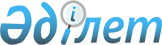 Түлкібас аудандық мәслихатының 2018 жылғы 25 желтоқсандағы № 34/1-06 "2019-2021 жылдарға арналған ауылдық және кенттік округтердің бюджеттері туралы" шешіміне өзгерістер енгізу туралы
					
			Мерзімі біткен
			
			
		
					Түркістан облысы Түлкібас аудандық мәслихатының 2019 жылғы 23 сәуірдегі № 39/1-06 шешімі. Түркістан облысының Әділет департаментінде 2019 жылғы 3 мамыр № 5025 болып тіркелді. Мерзімі өткендіктен қолданыс тоқтатылды
      Қазақстан Республикасының 2008 жылғы 4 желтоқсандағы Бюджет кодексінің 109-1 бабының 1 тармағына, "Қазақстан Республикасындағы жергілікті мемлекеттік басқару және өзін-өзі басқару туралы" Қазақстан Республикасының 2001 жылғы 23 қаңтардағы Заңының 6 бабының 1 тармағының 1) тармақшасына және Түлкібас аудандық мәслихаттың 2019 жылғы 17 сәуірдегі № 38/1-06 "Түлкібас аудандық мәслихатының 2018 жылғы 21желтоқсандағы № 34/1-06 "2019-2021 жылдарға арналған аудандық бюджет туралы" шешіміне өзгерістер енгізу туралы" Нормативтік құқықтық актілерді мемлекеттік тіркеу тізілімінде № 4991 тіркелген шешіміне сәйкес, Түлкібас аудандық мәслихаты ШЕШІМ ҚАБЫЛДАДЫҚ:
      1. Түлкібас аудандық мәслихатының 2018 жылғы 25 желтоқсандағы № 34/1-06 "2019-2021 жылдарға арналған ауылдық және кенттік округтердің бюджеттері туралы" (Нормативтік құқықтық актілерді мемлекеттік тіркеу тізілімінде 4874 нөмірімен тіркелген, 2019 жылғы 11 қаңтардағы "Шамшырақ" газетінде және 2019 жылғы 15 ақпанда Қазақстан Республикасының нормативтік құқықтық актілерінің эталондық бақылау банкінде электронды түрде жарияланған) шешіміне мынадай өзгерістер енгізілсін:
      1-15 тармақ мынадай редакцияда жазылсын:
      "1. Ақбиік ауылдық округінің 2019-2021 жылдарға арналған бюджеті 1, 2 және 3 қосымшаларға сәйкес, оның ішінде 2019 жылға мынадай көлемде бекiтiлсiн:
      1) кiрiстер – 29903 мың теңге:
      салықтық түсiмдер –7611 мың теңге;
      салықтық емес түсiмдер – 55 мың теңге;
      негiзгi капиталды сатудан түсетiн түсiмдер–0;
      трансферттер түсiмi–22237 мың теңге;
      2) шығындар –32 302 мың теңге;
      3) таза бюджеттiк кредиттеу – 0:
      бюджеттік кредиттер – 0;
      бюджеттік кредиттерді өтеу – 0; 
      4) қаржы активтерімен жасалатын операциялар бойынша сальдо – 0:
      қаржы активтерін сатып алу – 0;
      мемлекеттің қаржы активтерін сатудан түсетін түсімдер – 0;
      5) бюджет тапшылығы – -2399 мың теңге;
      6) бюджет тапшылығын қаржыландыру–2399 мың теңге:
      қарыздар түсімі – 0;
      қарыздарды өтеу – 0;
      бюджет қаражатының пайдаланылатын қалдықтары – 2399 мың теңге.
      2. Арыс ауылдық округінің 2019-2021 жылдарға арналған бюджеті 4, 5 және 6 қосымшаларға сәйкес, оның ішінде 2019 жылға мынадай көлемде бекiтiлсiн:
      1) кiрiстер – 31456 мың теңге:
      салықтық түсiмдер – 7830 мың теңге;
      салықтық емес түсiмдер – 5 мың теңге;
      негiзгi капиталды сатудан түсетiн түсiмдер–0;
      трансферттер түсiмi–23621 мың теңге;
      2) шығындар –32899 мың теңге;
      3) таза бюджеттiк кредиттеу – 0:
      бюджеттік кредиттер – 0;
      бюджеттік кредиттерді өтеу – 0; 
      4) қаржы активтерімен жасалатын операциялар бойынша сальдо – 0:
      қаржы активтерін сатып алу – 0;
      мемлекеттің қаржы активтерін сатудан түсетін түсімдер – 0;
      5) бюджет тапшылығы – -1443 мың теңге;
      6) бюджет тапшылығын қаржыландыру– 1443 мың теңге:
      қарыздар түсімі – 0;
      қарыздарды өтеу – 0;
      бюджет қаражатының пайдаланылатын қалдықтары – 1443 мың теңге.
      3. Балықты ауылдық округінің 2019-2021 жылдарға арналған бюджеті 7, 8 және 9 қосымшаларға сәйкес, оның ішінде 2019 жылға мынадай көлемде бекiтiлсiн:
      1) кiрiстер – 47534 мың теңге:
      салықтық түсiмдер –20889 мың теңге;
      салықтық емес түсiмдер – 10 мың теңге;
      негiзгi капиталды сатудан түсетiн түсiмдер – 0;
      трансферттер түсiмi – 26635 мың теңге;
      2) шығындар – 52802 мың теңге;
      3) таза бюджеттiк кредиттеу – 0:
      бюджеттік кредиттер – 0;
      бюджеттік кредиттерді өтеу – 0; 
      4) қаржы активтерімен жасалатын операциялар бойынша сальдо – 0:
      қаржы активтерін сатып алу – 0;
      мемлекеттің қаржы активтерін сатудан түсетін түсімдер – 0;
      5) бюджет тапшылығы – -5268 мың теңге;
      6) бюджет тапшылығын қаржыландыру – 5268 мың теңге 0:
      қарыздар түсімі – 0;
      қарыздарды өтеу – 0;
      бюджет қаражатының пайдаланылатын қалдықтары – 5268 мың теңге.
      4. Жабағылы ауылдық округінің 2019-2021 жылдарға арналған бюджеті 10, 11 және 12 қосымшаларға сәйкес, оның ішінде 2019 жылға мынадай көлемде бекiтiлсiн:
      1) кiрiстер – 31208 мың теңге:
      салықтық түсiмдер –6135 мың теңге;
      салықтық емес түсiмдер – 310 мың теңге;
      негiзгi капиталды сатудан түсетiн түсiмдер – 0;
      трансферттер түсiмi – 24763 мың теңге;
      2) шығындар – 32797 мың теңге;
      3) таза бюджеттiк кредиттеу – 0:
      бюджеттік кредиттер – 0;
      бюджеттік кредиттерді өтеу – 0; 
      4) қаржы активтерімен жасалатын операциялар бойынша сальдо – 0:
      қаржы активтерін сатып алу – 0;
      мемлекеттің қаржы активтерін сатудан түсетін түсімдер – 0;
      5) бюджет тапшылығы – -1589 мың теңге;
      6) бюджет тапшылығын қаржыландыру– 1589 мың теңге:
      қарыздар түсімі – 0;
      қарыздарды өтеу – 0;
      бюджет қаражатының пайдаланылатын қалдықтары – 1589 мың теңге.
      5. Жаскешу ауылдық округінің 2019-2021 жылдарға арналған бюджеті 13, 14 және 15 қосымшаларға сәйкес, оның ішінде 2019 жылға мынадай көлемде бекiтiлсiн:
      1) кiрiстер – 76450 мың теңге:
      салықтық түсiмдер –15015 мың теңге;
      салықтық емес түсiмдер – 100 мың теңге;
      негiзгi капиталды сатудан түсетiн түсiмдер – 0;
      трансферттер түсiмi – 61335 мың теңге;
      2) шығындар – 81149 мың теңге;
      3) таза бюджеттiк кредиттеу – 0:
      бюджеттік кредиттер – 0;
      бюджеттік кредиттерді өтеу – 0; 
      4) қаржы активтерімен жасалатын операциялар бойынша сальдо – 0:
      қаржы активтерін сатып алу – 0;
      мемлекеттің қаржы активтерін сатудан түсетін түсімдер – 0;
      5) бюджет тапшылығы – -4699 мың теңге;
      6) бюджет тапшылығын қаржыландыру – 4699 мың теңге:
      қарыздар түсімі – 0;
      қарыздарды өтеу – 0;
      бюджет қаражатының пайдаланылатын қалдықтары – 4699 мың теңге.
      6. Келтемашат ауылдық округінің 2019-2021 жылдарға арналған бюджеті 16, 17 және 18 қосымшаларға сәйкес, оның ішінде 2019 жылға мынадай көлемде бекiтiлсiн:
      1) кiрiстер – 32635 мың теңге:
      салықтық түсiмдер –9867 мың теңге;
      салықтық емес түсiмдер – 55 мың теңге;
      негiзгi капиталды сатудан түсетiн түсiмдер – 0;
      трансферттер түсiмi – 22713 мың теңге;
      2) шығындар – 33885 мың теңге;
      3) таза бюджеттiк кредиттеу – 0:
      бюджеттік кредиттер – 0;
      бюджеттік кредиттерді өтеу – 0; 
      4) қаржы активтерімен жасалатын операциялар бойынша сальдо – 0:
      қаржы активтерін сатып алу – 0;
      мемлекеттің қаржы активтерін сатудан түсетін түсімдер – 0;
      5) бюджет тапшылығы – -1250 мың теңге;
      6) бюджет тапшылығын қаржыландыру– 1250 мың теңге:
      қарыздар түсімі – 0;
      қарыздарды өтеу – 0;
      бюджет қаражатының пайдаланылатын қалдықтары – 1250 мың теңге.
      7. Кемербастау ауылдық округінің 2019-2021 жылдарға арналған бюджеті 19, 20 және 21 қосымшаларға сәйкес, оның ішінде 2019 жылға мынадай көлемде бекiтiлсiн:
      1) кiрiстер – 31334 мың теңге:
      салықтық түсiмдер –9294 мың теңге;
      салықтық емес түсiмдер –155 мың теңге;
      негiзгi капиталды сатудан түсетiн түсiмдер – 0;
      трансферттер түсiмi – 21885 мың теңге;
      2) шығындар –33880 мың теңге;
      3) таза бюджеттiк кредиттеу – 0:
      бюджеттік кредиттер – 0;
      бюджеттік кредиттерді өтеу – 0; 
      4) қаржы активтерімен жасалатын операциялар бойынша сальдо – 0:
      қаржы активтерін сатып алу – 0;
      мемлекеттің қаржы активтерін сатудан түсетін түсімдер – 0;
      5) бюджет тапшылығы – -2546 мың теңге;
      6) бюджет тапшылығын қаржыландыру– 2546 мың теңге:
      қарыздар түсімі – 0;
      қарыздарды өтеу – 0;
      бюджет қаражатының пайдаланылатын қалдықтары – 2546 мың теңге.
      8. Майлыкент ауылдық округінің 2019-2021 жылдарға арналған бюджеті 22, 23 және 24 қосымшаларға сәйкес, оның ішінде 2019 жылға мынадай көлемде бекiтiлсiн:
      1) кiрiстер – 187825 мың теңге:
      салықтық түсiмдер –97941 мың теңге;
      салықтық емес түсiмдер – 50 мың теңге;
      негiзгi капиталды сатудан түсетiн түсiмдер – 0;
      трансферттер түсiмi – 89834 мың теңге;
      2) шығындар – 199476 мың теңге;
      3) таза бюджеттiк кредиттеу – 0:
      бюджеттік кредиттер – 0;
      бюджеттік кредиттерді өтеу – 0; 
      4) қаржы активтерімен жасалатын операциялар бойынша сальдо – 0:
      қаржы активтерін сатып алу – 0;
      мемлекеттің қаржы активтерін сатудан түсетін түсімдер – 0;
      5) бюджет тапшылығы – -11651 мың теңге;
      6) бюджет тапшылығын қаржыландыру– 11651 мың теңге:
      қарыздар түсімі – 0;
      қарыздарды өтеу – 0;
      бюджет қаражатының пайдаланылатын қалдықтары – 11651 мың теңге.
      9. Машат ауылдық округінің 2019-2021 жылдарға арналған бюджеті 25, 26 және 27 қосымшаларға сәйкес, оның ішінде 2019 жылға мынадай көлемде бекiтiлсiн:
      1) кiрiстер – 32912 мың теңге:
      салықтық түсiмдер – 7298 мың теңге;
      салықтық емес түсiмдер – 55 мың теңге;
      негiзгi капиталды сатудан түсетiн түсiмдер – 0;
      трансферттер түсiмi – 25559 мың теңге;
      2) шығындар – 33974 мың теңге;
      3) таза бюджеттiк кредиттеу – 0:
      бюджеттік кредиттер – 0;
      бюджеттік кредиттерді өтеу – 0; 
      4) қаржы активтерімен жасалатын операциялар бойынша сальдо – 0:
      қаржы активтерін сатып алу – 0;
      мемлекеттің қаржы активтерін сатудан түсетін түсімдер – 0;
      5) бюджет тапшылығы – -1062;
      6) бюджет тапшылығын қаржыландыру– 1062 мың теңге:
      қарыздар түсімі – 0;
      қарыздарды өтеу – 0;
      бюджет қаражатының пайдаланылатын қалдықтары – 1062 мың теңге.
      10. Мичурин ауылдық округінің 2019-2021 жылдарға арналған бюджеті 28, 29 және 30 қосымшаларға сәйкес, оның ішінде 2019 жылға мынадай көлемде бекiтiлсiн:
      1) кiрiстер – 71094 мың теңге:
      салықтық түсiмдер –10938 мың теңге;
      салықтық емес түсiмдер – 10 мың теңге;
      негiзгi капиталды сатудан түсетiн түсiмдер – 0;
      трансферттер түсiмi – 60146 мың теңге;
      2) шығындар – 73787 мың теңге;
      3) таза бюджеттiк кредиттеу – 0:
      бюджеттік кредиттер – 0;
      бюджеттік кредиттерді өтеу – 0; 
      4) қаржы активтерімен жасалатын операциялар бойынша сальдо – 0:
      қаржы активтерін сатып алу – 0;
      мемлекеттің қаржы активтерін сатудан түсетін түсімдер – 0;
      5) бюджет тапшылығы – -2693 мың теңге;
      6) бюджет тапшылығын қаржыландыру– 2693 мың теңге:
      қарыздар түсімі – 0;
      қарыздарды өтеу – 0;
      бюджет қаражатының пайдаланылатын қалдықтары – 2693 мың теңге.
      11. Рысқұлов ауылдық округінің 2019-2021 жылдарға арналған бюджеті 31, 32 және 33 қосымшаларға сәйкес, оның ішінде 2019 жылға мынадай көлемде бекiтiлсiн:
      1) кiрiстер – 51573 мың теңге:
      салықтық түсiмдер –22042 мың теңге;
      салықтық емес түсiмдер – 230 мың теңге;
      негiзгi капиталды сатудан түсетiн түсiмдер – 0;
      трансферттер түсiмi – 29301 мың теңге;
      2) шығындар – 55657 мың теңге;
      3) таза бюджеттiк кредиттеу – 0:
      бюджеттік кредиттер – 0;
      бюджеттік кредиттерді өтеу – 0; 
      4) қаржы активтерімен жасалатын операциялар бойынша сальдо – 0:
      қаржы активтерін сатып алу – 0;
      мемлекеттің қаржы активтерін сатудан түсетін түсімдер – 0;
      5) бюджет тапшылығы – -4084 мың теңге;
      6) бюджет тапшылығын қаржыландыру– 4084 мың теңге:
      қарыздар түсімі – 0;
      қарыздарды өтеу – 0;
      бюджет қаражатының пайдаланылатын қалдықтары – 4084 мың теңге.
      12. Састөбе кентінің 2019-2021 жылдарға арналған бюджеті 34, 35 және 36 қосымшаларға сәйкес, оның ішінде 2019 жылға мынадай көлемде бекiтiлсiн:
      1) кiрiстер – 146348 мың теңге:
      салықтық түсiмдер –19181 мың теңге;
      салықтық емес түсiмдер – 155 мың теңге;
      негiзгi капиталды сатудан түсетiн түсiмдер – 0;
      трансферттер түсiмi –127012 мың теңге;
      2) шығындар – 149068 мың теңге;
      3) таза бюджеттiк кредиттеу – 0:
      бюджеттік кредиттер – 0;
      бюджеттік кредиттерді өтеу – 0; 
      4) қаржы активтерімен жасалатын операциялар бойынша сальдо – 0:
      қаржы активтерін сатып алу – 0;
      мемлекеттің қаржы активтерін сатудан түсетін түсімдер – 0;
      5) бюджет тапшылығы – -2720 мың теңге;
      6) бюджет тапшылығын қаржыландыру– 2720 мың теңге:
      қарыздар түсімі – 0;
      қарыздарды өтеу – 0;
      бюджет қаражатының пайдаланылатын қалдықтары – 2720 мың теңге.
      13. Тастұмсық ауылдық округінің 2019-2021 жылдарға арналған бюджеті 37, 38 және 39 қосымшаларға сәйкес, оның ішінде 2019 жылға мынадай көлемде бекiтiлсiн:
      1) кiрiстер – 34127 мың теңге:
      салықтық түсiмдер –11182 мың теңге;
      салықтық емес түсiмдер – 99 мың теңге;
      негiзгi капиталды сатудан түсетiн түсiмдер – 0;
      трансферттер түсiмi – 22846 мың теңге;
      2) шығындар – 36685 мың теңге;
      3) таза бюджеттiк кредиттеу – 0:
      бюджеттік кредиттер – 0;
      бюджеттік кредиттерді өтеу – 0; 
      4) қаржы активтерімен жасалатын операциялар бойынша сальдо – 0:
      қаржы активтерін сатып алу – 0;
      мемлекеттің қаржы активтерін сатудан түсетін түсімдер – 0;
      5) бюджет тапшылығы – -2558 мың теңге;
      6) бюджет тапшылығын қаржыландыру– 2558 мың теңге:
      қарыздар түсімі – 0;
      қарыздарды өтеу – 0;
      бюджет қаражатының пайдаланылатын қалдықтары – 2558 мың теңге.
      14. Түлкібас кентінің 2019-2021 жылдарға арналған бюджеті 40, 41 және 42 қосымшаларға сәйкес, оның ішінде 2019 жылға мынадай көлемде бекiтiлсiн:
      1) кiрiстер – 62918 мың теңге:
      салықтық түсiмдер –26202 мың теңге;
      салықтық емес түсiмдер – 305 мың теңге;
      негiзгi капиталды сатудан түсетiн түсiмдер – 0;
      трансферттер түсiмi –36411 мың теңге;
      2) шығындар – 68748 мың теңге;
      3) таза бюджеттiк кредиттеу – 0:
      бюджеттік кредиттер – 0;
      бюджеттік кредиттерді өтеу – 0; 
      4) қаржы активтерімен жасалатын операциялар бойынша сальдо – 0:
      қаржы активтерін сатып алу – 0;
      мемлекеттің қаржы активтерін сатудан түсетін түсімдер – 0;
      5) бюджет тапшылығы – -5830 мың теңге;
      6) бюджет тапшылығын қаржыландыру– 5830 мың теңге:
      қарыздар түсімі – 0;
      қарыздарды өтеу – 0;
      бюджет қаражатының пайдаланылатын қалдықтары –5830 мың теңге.
      15. Шақпақ ауылдық округінің 2019-2021 жылдарға арналған бюджеті 43, 44 және 45 қосымшаларға сәйкес, оның ішінде 2019 жылға мынадай көлемде бекiтiлсiн:
      1) кiрiстер – 54299 мың теңге:
      салықтық түсiмдер –4767 мың теңге;
      салықтық емес түсiмдер – 223 мың теңге;
      негiзгi капиталды сатудан түсетiн түсiмдер – 0;
      трансферттер түсiмi – 49309 мың теңге;
      2) шығындар – 56302 мың теңге;
      3) таза бюджеттiк кредиттеу – 0:
      бюджеттік кредиттер – 0;
      бюджеттік кредиттерді өтеу – 0; 
      4) қаржы активтерімен жасалатын операциялар бойынша сальдо – 0:
      қаржы активтерін сатып алу – 0;
      мемлекеттің қаржы активтерін сатудан түсетін түсімдер – 0;
      5) бюджет тапшылығы – -2003 мың теңге;
      6) бюджет тапшылығын қаржыландыру– 2003 мың теңге:
      қарыздар түсімі – 0;
      қарыздарды өтеу – 0;
      бюджет қаражатының пайдаланылатын қалдықтары – 2003 мың теңге.".
      Көрсетілген шешімнің 1, 4, 7, 10, 13, 16, 19, 22, 25, 28, 31, 34, 37, 40, 43 қосымшалары осы шешімнің 1, 2, 3, 4, 5, 6, 7, 8, 9, 10, 11, 12, 13, 14, 15 қосымшаларына сәйкес жаңа редакцияда жазылсын.
      16. "Түлкібас аудандық мәслихат аппараты" мемлекеттік мекемесі Қазақстан Республикасының заңнамалық актілерінде белгіленген тәртіпте:
      1) осы шешімнің аумақтық әділет органында мемлекеттік тіркелуін;
      2) осы мәслихат шешімі мемлекеттік тіркелген күнінен бастап күнтізбелік он күн ішінде оның көшірмесін қағаз және электронды түрде қазақ және орыс
      тілдерінде "Республикалық құқықтық ақпарат орталығы" шаруашылық жүргізу құқығындағы республикалық мемлекеттік кәсіпорнына Қазақстан Республикасы нормативтік құқықтық актілерінің эталондық бақылау банкіне ресми жариялау және енгізу үшін жолданылуын;
      3) ресми жарияланғаннан кейін осы шешімді Түлкібас аудандық мәслихаттың интернет-ресурсына орналастыруын қамтамасыз етсін. 
      17. Осы шешім 2019 жылдың 1 қаңтарынан бастап қолданысқа енгізіледі. Акбиік ауылдық округінің 2019 жылға арналған бюджеті Арыс ауылдық округінің 2019 жылға арналған бюджеті Балықты ауылдық округінің 2019 жылға арналған бюджеті  Жабағылы ауылдық округінің 2019 жылға арналған бюджеті Жаскешу ауылдық округінің 2019 жылға арналған бюджеті Келтемашат ауылдық округінің 2019 жылға арналған бюджеті Кемербастау ауылдық округінің 2019 жылға арналған бюджеті Майлыкент ауылдық округінің 2019 жылға арналған бюджеті Машат ауылдық округінің 2019 жылға арналған бюджеті Мичурин ауылдық округінің 2019 жылға арналған бюджеті Рысқұлов ауылдық округінің 2019 жылға арналған бюджеті Састөбе кентінің 2019 жылға арналған бюджеті Тастұмсық ауылдық округінің 2019 жылға арналған бюджеті Түлкібас кентінің 2019 жылға арналған бюджеті Шақпақ ауылдық округінің 2019 жылға арналған бюджеті
					© 2012. Қазақстан Республикасы Әділет министрлігінің «Қазақстан Республикасының Заңнама және құқықтық ақпарат институты» ШЖҚ РМК
				
      Аудандық мәслихат

      сессиясының төрағасы

Е. Сартбаев

      Аудандық мәслихаттың хатшысы

С. Сейсенбаев
Түлкібас аудандық мәслихатының
2019 жылғы 23 сәуірдегі
№ 39/1-06 шешіміне 1-қосымшаТүлкібас аудандық мәслихатының
2018 жылғы 25 желтоқсандағы
№ 34/1-06 шешіміне 1-қосымша
Санаты
Сыныбы
Ішкі сыныбы
Ішкі сыныбы
Атауы
Сомасы, мың теңге
1
1
1
1
2
3
1. Кірістер
29 903
1
Салықтық түсімдер
7 611
01
Табыс салығы
1 150
2
2
Жеке табыс салығы
1 150
04
Меншiкке салынатын салықтар
6 461
1
1
Мүлiкке салынатын салықтар
56
3
3
Жер салығы
375
4
4
Көлiк құралдарына салынатын салық
6 030
2
Салықтық емес түсiмдер
55
04
Мемлекеттік бюджеттен қаржыландырылатын, сондай-ақ Қазақстан Республикасы Ұлттық Банкінің бюджетінен (шығыстар сметасынан) ұсталатын және қаржыландырылатын мемлекеттік мекемелер салатын айыппұлдар, өсімпұлдар, санкциялар, өндіріп алулар
5
1
1
Мұнай секторы ұйымдарынан түсетін түсімдерді қоспағанда, мемлекеттік бюджеттен қаржыландырылатын, сондай-ақ Қазақстан Республикасы Ұлттық Банкінің бюджетінен (шығыстар сметасынан) ұсталатын және қаржыландырылатын мемлекеттік мекемелер салатын айыппұлдар, өсімпұлдар, санкциялар, өндіріп алулар
5
06
Басқа да салықтық емес түсімдер
50
1
1
Басқа да салықтық емес түсімдер
50
3
Негізгі капиталды сатудан түсетін түсімдер
0
4
Трансферттер түсімі
22 237
02
Мемлекеттік басқарудың жоғары тұрған органдарынан түсетін трансферттер
22 237
3
3
 Аудандардың (облыстық маңызы бар қаланың) бюджетінен трансферттер
22 237
Функционалдық топ
Функционалдық топ
Функционалдық топ
Функционалдық топ
Атауы
Сомасы, мың теңге
Кіші функция
Кіші функция
Кіші функция
Кіші функция
Сомасы, мың теңге
Бюджеттік бағдарламалардың әкiмшiсi
Бюджеттік бағдарламалардың әкiмшiсi
Бюджеттік бағдарламалардың әкiмшiсi
Сомасы, мың теңге
Бағдарлама
Бағдарлама
Сомасы, мың теңге
1
1
1
1
2
3
2. Шығындар
32 302
01
Жалпы сипаттағы мемлекеттiк қызметтер 
22 487
1
Мемлекеттiк басқарудың жалпы функцияларын орындайтын өкiлдi, атқарушы және басқа органдар
22 487
124
Аудандық маңызы бар қала, ауыл, кент, ауылдық округ әкімінің аппараты 
22 487
001
Аудандық маңызы бар қала, ауыл, кент, ауылдық округ әкімінің қызметін қамтамасыз ету жөніндегі қызметтер
22 237
022
Мемлекеттік органның күрделі шығыстары
250
07
Тұрғын үй-коммуналдық шаруашылық
9 815
3
Елді-мекендерді абаттандыру
9 815
124
Аудандық маңызы бар қала, ауыл, кент, ауылдық округ әкімінің аппараты 
9 815
008
Елді мекендердегі көшелерді жарықтандыру
1 080
009
Елді мекендердің санитариясын қамтамасыз ету
1 080
011
Елді мекендерді абаттандыру мен көгалдандыру
7 655
3. Таза бюджеттік кредиттеу
0
Бюджеттік кредиттер
0
Санаты
Атауы
Сомасы, мың теңге
Сыныбы
Сыныбы
Сыныбы
Сыныбы
Сомасы, мың теңге
Iшкi сыныбы
Iшкi сыныбы
Iшкi сыныбы
Сомасы, мың теңге
Ерекшелігі
Ерекшелігі
Сомасы, мың теңге
Бюджеттік кредиттерді өтеу
0
5
Бюджеттік кредиттерді өтеу
0
01
Бюджеттік кредиттерді өтеу
0
1
Мемлекеттік бюджеттен берілген бюджеттік кредиттерді өтеу
0
4. Қаржы активтерімен жасалатын операциялар бойынша сальдо
0
Қаржы активтерін сатып алу
0
Мемлекеттің қаржы активтерін сатудан түсетін түсімдер 
0
5. Бюджет тапшылығы 
-2 399
6. Бюджет тапшылығын қаржыландыру
2 399
Қарыздар түсімі
0
7
Қарыздар түсімі
0
Функционалдық топ
Функционалдық топ
Функционалдық топ
Функционалдық топ
Атауы
Сомасы, мың теңге
Кіші функция
Кіші функция
Кіші функция
Кіші функция
Сомасы, мың теңге
Бюджеттік бағдарламалардың әкiмшiсi
Бюджеттік бағдарламалардың әкiмшiсi
Бюджеттік бағдарламалардың әкiмшiсi
Сомасы, мың теңге
Бағдарлама
Бағдарлама
Сомасы, мың теңге
Қарыздарды өтеу
0
16
Қарыздарды өтеу
0
1
Қарыздарды өтеу
0
Санаты
Санаты
Санаты
Санаты
Атауы
Сомасы, мың теңге
Сыныбы
Сыныбы
Сыныбы
Сыныбы
Сомасы, мың теңге
Iшкi сыныбы
Iшкi сыныбы
Iшкi сыныбы
Сомасы, мың теңге
Ерекшелігі
Ерекшелігі
Сомасы, мың теңге
Бюджет қаражатының пайдаланылатын қалдықтары
2 399
8
Бюджет қаражатының пайдаланылатын қалдықтары
2 399
01
Бюджет қаражаты қалдықтары
2 399
1
Бюджет қаражатының бос қалдықтары
2 399
01
Бюджет қаражатының бос қалдықтары
2 399Түлкібас аудандық мәслихатының
2019 жылғы 23 сәуірдегі
№ 39/1-06 шешіміне 2-қосымшаТүлкібас аудандық мәслихатының
2018 жылғы 25 желтоқсандағы
№ 34/1-06 шешіміне 4-қосымша
Санаты
Сыныбы
Ішкі сыныбы
Ішкі сыныбы
Атауы
Сомасы, мың теңге
1
1
1
1
2
3
1. Кірістер 
31 456
1
Салықтық түсімдер
7 830
01
Табыс салығы
1 850
2
2
Жеке табыс салығы
1 850
04
Меншiкке салынатын салықтар
5 980
1
1
Мүлiкке салынатын салықтар
39
3
3
Жер салығы
560
4
4
Көлiк құралдарына салынатын салық
5 381
2
Салықтық емес түсiмдер
5
04
Мемлекеттік бюджеттен қаржыландырылатын, сондай-ақ Қазақстан Республикасы Ұлттық Банкінің бюджетінен (шығыстар сметасынан) ұсталатын және қаржыландырылатын мемлекеттік мекемелер салатын айыппұлдар, өсімпұлдар, санкциялар, өндіріп алулар
5
1
1
Мұнай секторы ұйымдарынан түсетін түсімдерді қоспағанда, мемлекеттік бюджеттен қаржыландырылатын, сондай-ақ Қазақстан Республикасы Ұлттық Банкінің бюджетінен (шығыстар сметасынан) ұсталатын және қаржыландырылатын мемлекеттік мекемелер салатын айыппұлдар, өсімпұлдар, санкциялар, өндіріп алулар
5
3
Негізгі капиталды сатудан түсетін түсімдер
0
4
Трансферттер түсімі
23 621
02
Мемлекеттік басқарудың жоғары тұрған органдарынан түсетін трансферттер
23 621
3
3
 Аудандардың (облыстық маңызы бар қаланың) бюджетінен трансферттер
23 621
Функционалдық топ
Функционалдық топ
Функционалдық топ
Функционалдық топ
Атауы
Сомасы, мың теңге
Кіші функция
Кіші функция
Кіші функция
Кіші функция
Сомасы, мың теңге
Бюджеттік бағдарламалардың әкiмшiсi
Бюджеттік бағдарламалардың әкiмшiсi
Бюджеттік бағдарламалардың әкiмшiсi
Сомасы, мың теңге
Бағдарлама
Бағдарлама
Сомасы, мың теңге
1
1
1
1
2
3
2. Шығындар
32 899
01
Жалпы сипаттағы мемлекеттiк қызметтер 
24 313
1
Мемлекеттiк басқарудың жалпы функцияларын орындайтын өкiлдi, атқарушы және басқа органдар
24 313
124
Аудандық маңызы бар қала, ауыл, кент, ауылдық округ әкімінің аппараты 
24 313
001
Аудандық маңызы бар қала, ауыл, кент, ауылдық округ әкімінің қызметін қамтамасыз ету жөніндегі қызметтер
23 621
022
Мемлекеттік органның күрделі шығыстары
692
07
Тұрғын үй-коммуналдық шаруашылық
8 586
3
Елді-мекендерді абаттандыру
8 586
124
Аудандық маңызы бар қала, ауыл, кент, ауылдық округ әкімінің аппараты 
8 586
008
Елді мекендердегі көшелерді жарықтандыру
1 010
009
Елді мекендердің санитариясын қамтамасыз ету
1 000
011
Елді мекендерді абаттандыру мен көгалдандыру
6 576
3. Таза бюджеттік кредиттеу
0
Бюджеттік кредиттер
0
Санаты
Санаты
Санаты
Санаты
Атауы
Сомасы, мың теңге
Сыныбы
Сыныбы
Сыныбы
Сыныбы
Сомасы, мың теңге
Iшкi сыныбы
Iшкi сыныбы
Iшкi сыныбы
Сомасы, мың теңге
Ерекшелігі
Ерекшелігі
Сомасы, мың теңге
Бюджеттік кредиттерді өтеу
0
5
Бюджеттік кредиттерді өтеу
0
01
Бюджеттік кредиттерді өтеу
0
1
Мемлекеттік бюджеттен берілген бюджеттік кредиттерді өтеу
0
4. Қаржы активтерімен жасалатын операциялар бойынша сальдо
0
Қаржы активтерін сатып алу
0
Мемлекеттің қаржы активтерін сатудан түсетін түсімдер
0
5. Бюджет тапшылығы 
-1 443
6. Бюджет тапшылығын қаржыландыру
1 443
Қарыздар түсімі
0
7
Қарыздар түсімі
0
Функционалдық топ
Функционалдық топ
Функционалдық топ
Функционалдық топ
Атауы
Сомасы, мың теңге
Кіші функция
Кіші функция
Кіші функция
Кіші функция
Сомасы, мың теңге
Бюджеттік бағдарламалардың әкiмшiсi
Бюджеттік бағдарламалардың әкiмшiсi
Бюджеттік бағдарламалардың әкiмшiсi
Сомасы, мың теңге
Бағдарлама
Бағдарлама
Сомасы, мың теңге
Қарыздарды өтеу
0
16
Қарыздарды өтеу
0
1
Қарыздарды өтеу
0
Санаты
Санаты
Санаты
Санаты
Атауы
Сомасы, мың теңге
Сыныбы
Сыныбы
Сыныбы
Сыныбы
Сомасы, мың теңге
Iшкi сыныбы
Iшкi сыныбы
Iшкi сыныбы
Сомасы, мың теңге
Ерекшелігі
Ерекшелігі
Сомасы, мың теңге
Бюджет қаражатының пайдаланылатын қалдықтары
1 443
8
Бюджет қаражатының пайдаланылатын қалдықтары
1 443
01
Бюджет қаражаты қалдықтары
1 443
1
Бюджет қаражатының бос қалдықтары
1 443
01
Бюджет қаражатының бос қалдықтары
1 443Түлкібас аудандық мәслихатының
2019 жылғы 23 сәуірдегі
№ 39/1-06 шешіміне 3-қосымшаТүлкібас аудандық мәслихатының
2018 жылғы 25 желтоқсандағы
№ 34/1-06 шешіміне 7-қосымша
Санаты
Сыныбы
Ішкі сыныбы
Ішкі сыныбы
Атауы
Сомасы, мың теңге
1
1
1
1
2
3
1. Кірістер 
47 534
1
Салықтық түсімдер
20 889
01
Табыс салығы
4 100
2
2
Жеке табыс салығы
4 100
04
Меншiкке салынатын салықтар
16 789
1
1
Мүлiкке салынатын салықтар
84
3
3
Жер салығы
1 090
4
4
Көлiк құралдарына салынатын салық
15 615
2
Салықтық емес түсiмдер
10
06
Басқа да салықтық емес түсімдер
10
1
1
Басқа да салықтық емес түсімдер
10
3
Негізгі капиталды сатудан түсетін түсімдер
0
4
Трансферттер түсімі
26 635
02
Мемлекеттік басқарудың жоғары тұрған органдарынан түсетін трансферттер
26 635
3
3
 Аудандардың (облыстық маңызы бар қаланың) бюджетінен трансферттер
26 635
Функционалдық топ
Функционалдық топ
Функционалдық топ
Функционалдық топ
Атауы
Сомасы, мың теңге
Кіші функция
Кіші функция
Кіші функция
Кіші функция
Сомасы, мың теңге
Бюджеттік бағдарламалардың әкiмшiсi
Бюджеттік бағдарламалардың әкiмшiсi
Бюджеттік бағдарламалардың әкiмшiсi
Сомасы, мың теңге
Бағдарлама
Бағдарлама
Сомасы, мың теңге
1
1
1
1
2
3
2. Шығындар
52 802
01
Жалпы сипаттағы мемлекеттiк қызметтер 
28 477
1
Мемлекеттiк басқарудың жалпы функцияларын орындайтын өкiлдi, атқарушы және басқа органдар
28 477
124
Аудандық маңызы бар қала, ауыл, кент, ауылдық округ әкімінің аппараты 
28 477
001
Аудандық маңызы бар қала, ауыл, кент, ауылдық округ әкімінің қызметін қамтамасыз ету жөніндегі қызметтер
27 335
022
Мемлекеттік органның күрделі шығыстары
1 142
04
Бiлiм беру
2 369
2
Бастауыш, негізгі орта және жалпы орта білім беру
2 369
124
Аудандық маңызы бар қала, ауыл, кент, ауылдық округ әкімінің аппараты 
2 369
005
Ауылдық жерлерде оқушыларды жақын жердегі мектепке дейін тегін алып баруды және одан алып қайтуды ұйымдастыру
2 369
07
Тұрғын үй-коммуналдық шаруашылық
21 956
3
Елді-мекендерді абаттандыру
21 956
124
Аудандық маңызы бар қала, ауыл, кент, ауылдық округ әкімінің аппараты 
21 956
008
Елді мекендердегі көшелерді жарықтандыру
4 391
009
Елді мекендердің санитариясын қамтамасыз ету
1 503
011
Елді мекендерді абаттандыру мен көгалдандыру
16 062
3. Таза бюджеттік кредиттеу
0
Бюджеттік кредиттер
0
Санаты
Санаты
Санаты
Санаты
Атауы
Сомасы, мың теңге
Сыныбы
Сыныбы
Сыныбы
Сыныбы
Сомасы, мың теңге
Iшкi сыныбы
Iшкi сыныбы
Iшкi сыныбы
Сомасы, мың теңге
Ерекшелігі
Ерекшелігі
Сомасы, мың теңге
Бюджеттік кредиттерді өтеу
0
5
Бюджеттік кредиттерді өтеу
0
01
Бюджеттік кредиттерді өтеу
0
1
Мемлекеттік бюджеттен берілген бюджеттік кредиттерді өтеу
0
4. Қаржы активтерімен жасалатын операциялар бойынша сальдо
0
Қаржы активтерін сатып алу
0
Мемлекеттің қаржы активтерін сатудан түсетін түсімдер
0
5. Бюджет тапшылығы 
-5 268
6. Бюджет тапшылығын қаржыландыру
5 268
Қарыздар түсімі
0
7
Қарыздар түсімі
0
Функционалдық топ
Функционалдық топ
Функционалдық топ
Функционалдық топ
Атауы
Сомасы, мың теңге
Кіші функция
Кіші функция
Кіші функция
Кіші функция
Сомасы, мың теңге
Бюджеттік бағдарламалардың әкiмшiсi
Бюджеттік бағдарламалардың әкiмшiсi
Бюджеттік бағдарламалардың әкiмшiсi
Сомасы, мың теңге
Бағдарлама
Бағдарлама
Сомасы, мың теңге
Қарыздарды өтеу
0
16
Қарыздарды өтеу
0
1
Қарыздарды өтеу
0
Санаты
Санаты
Санаты
Санаты
Атауы
Сомасы, мың теңге
Сыныбы
Сыныбы
Сыныбы
Сыныбы
Сомасы, мың теңге
Iшкi сыныбы
Iшкi сыныбы
Iшкi сыныбы
Сомасы, мың теңге
Ерекшелігі
Ерекшелігі
Сомасы, мың теңге
Бюджет қаражатының пайдаланылатын қалдықтары
5 268
8
Бюджет қаражатының пайдаланылатын қалдықтары
5 268
01
Бюджет қаражаты қалдықтары
5 268
1
Бюджет қаражатының бос қалдықтары
5 268
01
Бюджет қаражатының бос қалдықтары
5 268Түлкібас аудандық мәслихатының
2019 жылғы 23 сәуірдегі
№ 39/1-06 шешіміне 4-қосымшаТүлкібас аудандық мәслихатының
2018 жылғы 25 желтоқсандағы
№ 34/1-06 шешіміне 10-қосымша
Санаты
Сыныбы
Ішкі сыныбы
Ішкі сыныбы
Атауы
Сомасы, мың теңге
1
1
1
1
2
3
1. Кірістер 
31 208
1
Салықтық түсімдер
6 135
01
Табыс салығы
550
2
2
Жеке табыс салығы
550
04
Меншiкке салынатын салықтар
5 585
1
1
Мүлiкке салынатын салықтар
80
3
3
Жер салығы
750
4
4
Көлiк құралдарына салынатын салық
4 755
2
Салықтық емес түсiмдер
310
01
Мемлекеттік меншiктен түсетiн кірістер
300
5
5
Мемлекет меншiгіндегі мүлікті жалға беруден түсетiн кірістер
300
04
Мемлекеттік бюджеттен қаржыландырылатын, сондай-ақ Қазақстан Республикасы Ұлттық Банкінің бюджетінен (шығыстар сметасынан) ұсталатын және қаржыландырылатын мемлекеттік мекемелер салатын айыппұлдар, өсімпұлдар, санкциялар, өндіріп алулар
10
1
1
Мұнай секторы ұйымдарынан түсетін түсімдерді қоспағанда, мемлекеттік бюджеттен қаржыландырылатын, сондай-ақ Қазақстан Республикасы Ұлттық Банкінің бюджетінен (шығыстар сметасынан) ұсталатын және қаржыландырылатын мемлекеттік мекемелер салатын айыппұлдар, өсімпұлдар, санкциялар, өндіріп алулар
10
3
Негізгі капиталды сатудан түсетін түсімдер
0
4
Трансферттер түсімі
24 763
02
Мемлекеттік басқарудың жоғары тұрған органдарынан түсетін трансферттер
24 763
3
3
 Аудандардың (облыстық маңызы бар қаланың) бюджетінен трансферттер
24 763
Функционалдық топ
Функционалдық топ
Функционалдық топ
Функционалдық топ
Атауы
Сомасы, мың теңге
Кіші функция
Кіші функция
Кіші функция
Кіші функция
Сомасы, мың теңге
Бюджеттік бағдарламалардың әкiмшiсi
Бюджеттік бағдарламалардың әкiмшiсi
Бюджеттік бағдарламалардың әкiмшiсi
Сомасы, мың теңге
Бағдарлама
Бағдарлама
Сомасы, мың теңге
1
1
1
1
2
3
2. Шығындар
32 797
01
Жалпы сипаттағы мемлекеттiк қызметтер 
22 813
1
Мемлекеттiк басқарудың жалпы функцияларын орындайтын өкiлдi, атқарушы және басқа органдар
22 813
124
Аудандық маңызы бар қала, ауыл, кент, ауылдық округ әкімінің аппараты 
22 813
001
Аудандық маңызы бар қала, ауыл, кент, ауылдық округ әкімінің қызметін қамтамасыз ету жөніндегі қызметтер
22 313
022
Мемлекеттік органның күрделі шығыстары
500
04
Бiлiм беру
1 540
2
Бастауыш, негізгі орта және жалпы орта білім беру
1 540
124
Аудандық маңызы бар қала, ауыл, кент, ауылдық округ әкімінің аппараты 
1 540
005
Ауылдық жерлерде оқушыларды жақын жердегі мектепке дейін тегін алып баруды және одан алып қайтуды ұйымдастыру
1 540
07
Тұрғын үй-коммуналдық шаруашылық
8 444
3
Елді-мекендерді абаттандыру
8 444
124
Аудандық маңызы бар қала, ауыл, кент, ауылдық округ әкімінің аппараты 
8 444
008
Елді мекендердегі көшелерді жарықтандыру
800
009
Елді мекендердің санитариясын қамтамасыз ету
500
011
Елді мекендерді абаттандыру мен көгалдандыру
7 144
3. Таза бюджеттік кредиттеу
0
Бюджеттік кредиттер
0
Санаты
Санаты
Санаты
Санаты
Атауы
Сомасы, мың теңге
Сыныбы
Сыныбы
Сыныбы
Сыныбы
Сомасы, мың теңге
Iшкi сыныбы
Iшкi сыныбы
Iшкi сыныбы
Сомасы, мың теңге
Ерекшелігі
Ерекшелігі
Сомасы, мың теңге
Бюджеттік кредиттерді өтеу
0
5
Бюджеттік кредиттерді өтеу
0
01
Бюджеттік кредиттерді өтеу
0
1
Мемлекеттік бюджеттен берілген бюджеттік кредиттерді өтеу
0
4. Қаржы активтерімен жасалатын операциялар бойынша сальдо
0
Қаржы активтерін сатып алу
0
Мемлекеттің қаржы активтерін сатудан түсетін түсімдер
0
5. Бюджет тапшылығы
-1 589
6. Бюджет тапшылығын қаржыландыру
1 589
Қарыздар түсімі
0
7
Қарыздар түсімі
0
Функционалдық топ
Функционалдық топ
Функционалдық топ
Функционалдық топ
Атауы
Сомасы, мың теңге
Кіші функция
Кіші функция
Кіші функция
Кіші функция
Сомасы, мың теңге
Бюджеттік бағдарламалардың әкiмшiсi
Бюджеттік бағдарламалардың әкiмшiсi
Бюджеттік бағдарламалардың әкiмшiсi
Сомасы, мың теңге
Бағдарлама
Бағдарлама
Сомасы, мың теңге
Қарыздарды өтеу
0
16
Қарыздарды өтеу
0
1
Қарыздарды өтеу
0
Санаты
Санаты
Санаты
Санаты
Атауы
Сомасы, мың теңге
Сыныбы
Сыныбы
Сыныбы
Сыныбы
Сомасы, мың теңге
Iшкi сыныбы
Iшкi сыныбы
Iшкi сыныбы
Сомасы, мың теңге
Ерекшелігі
Ерекшелігі
Сомасы, мың теңге
Бюджет қаражатының пайдаланылатын қалдықтары
1 589
8
Бюджет қаражатының пайдаланылатын қалдықтары
1 589
01
Бюджет қаражаты қалдықтары
1 589
1
Бюджет қаражатының бос қалдықтары
1 589
01
Бюджет қаражатының бос қалдықтары
1 589Түлкібас аудандық мәслихатының
2019 жылғы 23 сәуірдегі
№ 39/1-06 шешіміне 5-қосымшаТүлкібас аудандық мәслихатының
2018 жылғы 25 желтоқсандағы
№ 34/1-06 шешіміне 13-қосымша
Санаты
Сыныбы
Ішкі сыныбы
Ішкі сыныбы
Атауы
Сомасы, мың теңге
1
1
1
1
2
3
1. Кірістер 
76 450
1
Салықтық түсімдер
15 015
01
Табыс салығы
3 920
2
2
Жеке табыс салығы
3 920
04
Меншiкке салынатын салықтар
11 095
1
1
Мүлiкке салынатын салықтар
90
3
3
Жер салығы
765
4
4
Көлiк құралдарына салынатын салық
10 240
2
Салықтық емес түсiмдер
100
04
Мемлекеттік бюджеттен қаржыландырылатын, сондай-ақ Қазақстан Республикасы Ұлттық Банкінің бюджетінен (шығыстар сметасынан) ұсталатын және қаржыландырылатын мемлекеттік мекемелер салатын айыппұлдар, өсімпұлдар, санкциялар, өндіріп алулар
40
1
1
Мұнай секторы ұйымдарынан түсетін түсімдерді қоспағанда, мемлекеттік бюджеттен қаржыландырылатын, сондай-ақ Қазақстан Республикасы Ұлттық Банкінің бюджетінен (шығыстар сметасынан) ұсталатын және қаржыландырылатын мемлекеттік мекемелер салатын айыппұлдар, өсімпұлдар, санкциялар, өндіріп алулар
40
06
Басқа да салықтық емес түсімдер
60
1
1
Басқа да салықтық емес түсімдер
60
3
Негізгі капиталды сатудан түсетін түсімдер
0
4
Трансферттер түсімі
61 335
02
Мемлекеттік басқарудың жоғары тұрған органдарынан түсетін трансферттер
61 335
3
3
Аудандардың (облыстық маңызы бар қаланың) бюджетінен трансферттер
61 335
Функционалдық топ
Функционалдық топ
Функционалдық топ
Функционалдық топ
Атауы
Сомасы, мың теңге
Кіші функция
Кіші функция
Кіші функция
Кіші функция
Сомасы, мың теңге
Бюджеттік бағдарламалардың әкiмшiсi
Бюджеттік бағдарламалардың әкiмшiсi
Бюджеттік бағдарламалардың әкiмшiсi
Сомасы, мың теңге
Бағдарлама
Бағдарлама
Сомасы, мың теңге
1
1
1
1
2
3
2. Шығындар
81 149
01
Жалпы сипаттағы мемлекеттiк қызметтер 
27 988
1
Мемлекеттiк басқарудың жалпы функцияларын орындайтын өкiлдi, атқарушы және басқа органдар
27 988
124
Аудандық маңызы бар қала, ауыл, кент, ауылдық округ әкімінің аппараты 
27 988
001
Аудандық маңызы бар қала, ауыл, кент, ауылдық округ әкімінің қызметін қамтамасыз ету жөніндегі қызметтер
26 388
022
Мемлекеттік органның күрделі шығыстары
1 600
04
Бiлiм беру
35 397
1
Мектепке дейiнгi тәрбие және оқыту
34 947
124
Аудандық маңызы бар қала, ауыл, кент, ауылдық округ әкімінің аппараты 
34 947
041
Мектепке дейінгі білім беру ұйымдарында мемлекеттік білім беру тапсырысын іске асыруға
34 947
2
Бастауыш, негізгі орта және жалпы орта білім беру
450
124
Аудандық маңызы бар қала, ауыл, кент, ауылдық округ әкімінің аппараты 
450
005
Ауылдық жерлерде оқушыларды жақын жердегі мектепке дейін тегін алып баруды және одан алып қайтуды ұйымдастыру
450
07
Тұрғын үй-коммуналдық шаруашылық
17 764
3
Елді-мекендерді абаттандыру
17 764
124
Аудандық маңызы бар қала, ауыл, кент, ауылдық округ әкімінің аппараты 
17 764
008
Елді мекендердегі көшелерді жарықтандыру
5 946
009
Елді мекендердің санитариясын қамтамасыз ету
3 626
011
Елді мекендерді абаттандыру мен көгалдандыру
8 192
3. Таза бюджеттік кредиттеу
0
Бюджеттік кредиттер
0
Санаты
Санаты
Санаты
Санаты
Атауы
Сомасы, мың теңге
Сыныбы
Сыныбы
Сыныбы
Сыныбы
Сомасы, мың теңге
Iшкi сыныбы
Iшкi сыныбы
Iшкi сыныбы
Сомасы, мың теңге
Ерекшелігі
Ерекшелігі
Сомасы, мың теңге
Бюджеттік кредиттерді өтеу
0
5
Бюджеттік кредиттерді өтеу
0
01
Бюджеттік кредиттерді өтеу
0
1
Мемлекеттік бюджеттен берілген бюджеттік кредиттерді өтеу
0
4. Қаржы активтерімен жасалатын операциялар бойынша сальдо
0
Қаржы активтерін сатып алу
0
Мемлекеттің қаржы активтерін сатудан түсетін түсімдер
0
5. Бюджет тапшылығы 
-4 699
6. Бюджет тапшылығын қаржыландыру
4 699
Қарыздар түсімі
0
7
Қарыздар түсімі
0
Функционалдық топ
Функционалдық топ
Функционалдық топ
Функционалдық топ
Атауы
Сомасы, мың теңге
Кіші функция
Кіші функция
Кіші функция
Кіші функция
Сомасы, мың теңге
Бюджеттік бағдарламалардың әкiмшiсi
Бюджеттік бағдарламалардың әкiмшiсi
Бюджеттік бағдарламалардың әкiмшiсi
Сомасы, мың теңге
Бағдарлама
Бағдарлама
Сомасы, мың теңге
Қарыздарды өтеу
0
16
Қарыздарды өтеу
0
1
Қарыздарды өтеу
0
Санаты
Санаты
Санаты
Санаты
Атауы
Сомасы, мың теңге
Сыныбы
Сыныбы
Сыныбы
Сыныбы
Сомасы, мың теңге
Iшкi сыныбы
Iшкi сыныбы
Iшкi сыныбы
Сомасы, мың теңге
Ерекшелігі
Ерекшелігі
Сомасы, мың теңге
Бюджет қаражатының пайдаланылатын қалдықтары
4 699
8
Бюджет қаражатының пайдаланылатын қалдықтары
4 699
01
Бюджет қаражаты қалдықтары
4 699
1
Бюджет қаражатының бос қалдықтары
4 699
01
Бюджет қаражатының бос қалдықтары
4 699Түлкібас аудандық мәслихатының
2019 жылғы 23 сәуірдегі
№ 39/1-06 шешіміне 6-қосымшаТүлкібас аудандық мәслихатының
2018 жылғы 25 желтоқсандағы
№ 34/1-06 шешіміне 16-қосымша
Санаты
Сыныбы
Ішкі сыныбы
Ішкі сыныбы
Атауы
Сомасы, мың теңге
1
1
1
1
2
3
1. Кірістер 
32 635
1
Салықтық түсімдер
9 867
01
Табыс салығы
1 850
2
2
Жеке табыс салығы
1 850
04
Меншiкке салынатын салықтар
8 017
1
1
Мүлiкке салынатын салықтар
132
3
3
Жер салығы
1 140
4
4
Көлiк құралдарына салынатын салық
6 745
2
Салықтық емес түсiмдер
55
04
Мемлекеттік бюджеттен қаржыландырылатын, сондай-ақ Қазақстан Республикасы Ұлттық Банкінің бюджетінен (шығыстар сметасынан) ұсталатын және қаржыландырылатын мемлекеттік мекемелер салатын айыппұлдар, өсімпұлдар, санкциялар, өндіріп алулар
5
1
1
Мұнай секторы ұйымдарынан түсетін түсімдерді қоспағанда, мемлекеттік бюджеттен қаржыландырылатын, сондай-ақ Қазақстан Республикасы Ұлттық Банкінің бюджетінен (шығыстар сметасынан) ұсталатын және қаржыландырылатын мемлекеттік мекемелер салатын айыппұлдар, өсімпұлдар, санкциялар, өндіріп алулар
5
06
Басқа да салықтық емес түсімдер
50
1
1
Басқа да салықтық емес түсімдер
50
3
Негізгі капиталды сатудан түсетін түсімдер
0
4
Трансферттер түсімі
22 713
02
Мемлекеттік басқарудың жоғары тұрған органдарынан түсетін трансферттер
22 713
3
3
 Аудандардың (облыстық маңызы бар қаланың) бюджетінен трансферттер
22 713
Функционалдық топ
Функционалдық топ
Функционалдық топ
Функционалдық топ
Атауы
Сомасы, мың теңге
Кіші функция
Кіші функция
Кіші функция
Кіші функция
Сомасы, мың теңге
Бюджеттік бағдарламалардың әкiмшiсi
Бюджеттік бағдарламалардың әкiмшiсi
Бюджеттік бағдарламалардың әкiмшiсi
Сомасы, мың теңге
Бағдарлама
Бағдарлама
Сомасы, мың теңге
1
1
1
1
2
3
2. Шығындар
33 885
01
Жалпы сипаттағы мемлекеттiк қызметтер 
24 687
1
Мемлекеттiк басқарудың жалпы функцияларын орындайтын өкiлдi, атқарушы және басқа органдар
24 687
124
Аудандық маңызы бар қала, ауыл, кент, ауылдық округ әкімінің аппараты 
24 687
001
Аудандық маңызы бар қала, ауыл, кент, ауылдық округ әкімінің қызметін қамтамасыз ету жөніндегі қызметтер
24 182
022
Мемлекеттік органның күрделі шығыстары
505
04
Бiлiм беру
1 871
2
Бастауыш, негізгі орта және жалпы орта білім беру
1 871
124
Аудандық маңызы бар қала, ауыл, кент, ауылдық округ әкімінің аппараты 
1 871
005
Ауылдық жерлерде оқушыларды жақын жердегі мектепке дейін тегін алып баруды және одан алып қайтуды ұйымдастыру
1 871
07
Тұрғын үй-коммуналдық шаруашылық
7 327
3
Елді-мекендерді абаттандыру
7 327
124
Аудандық маңызы бар қала, ауыл, кент, ауылдық округ әкімінің аппараты 
7 327
008
Елді мекендердегі көшелерді жарықтандыру
872
009
Елді мекендердің санитариясын қамтамасыз ету
1 949
011
Елді мекендерді абаттандыру мен көгалдандыру
4 506
3. Таза бюджеттік кредиттеу
0
Бюджеттік кредиттер
0
Санаты
Санаты
Санаты
Санаты
Атауы
Сомасы, мың теңге
Сыныбы
Сыныбы
Сыныбы
Сыныбы
Сомасы, мың теңге
Iшкi сыныбы
Iшкi сыныбы
Iшкi сыныбы
Сомасы, мың теңге
Ерекшелігі
Ерекшелігі
Сомасы, мың теңге
Бюджеттік кредиттерді өтеу
0
5
Бюджеттік кредиттерді өтеу
0
01
Бюджеттік кредиттерді өтеу
0
1
Мемлекеттік бюджеттен берілген бюджеттік кредиттерді өтеу
0
4. Қаржы активтерімен жасалатын операциялар бойынша сальдо
0
Қаржы активтерін сатып алу
0
Мемлекеттің қаржы активтерін сатудан түсетін түсімдер
0
5. Бюджет тапшылығы
-1 250
6. Бюджет тапшылығын қаржыландыру
1 250
Қарыздар түсімі
0
7
Қарыздар түсімі
0
Функционалдық топ
Функционалдық топ
Функционалдық топ
Функционалдық топ
Атауы
Сомасы, мың теңге
Кіші функция
Кіші функция
Кіші функция
Кіші функция
Сомасы, мың теңге
Бюджеттік бағдарламалардың әкiмшiсi
Бюджеттік бағдарламалардың әкiмшiсi
Бюджеттік бағдарламалардың әкiмшiсi
Сомасы, мың теңге
Бағдарлама
Бағдарлама
Сомасы, мың теңге
Қарыздарды өтеу
0
16
Қарыздарды өтеу
0
1
Қарыздарды өтеу
0
Санаты
Санаты
Санаты
Санаты
Атауы
Сомасы, мың теңге
Сыныбы
Сыныбы
Сыныбы
Сыныбы
Сомасы, мың теңге
Iшкi сыныбы
Iшкi сыныбы
Iшкi сыныбы
Сомасы, мың теңге
Ерекшелігі
Ерекшелігі
Сомасы, мың теңге
Бюджет қаражатының пайдаланылатын қалдықтары
1 250
8
Бюджет қаражатының пайдаланылатын қалдықтары
1 250
01
Бюджет қаражаты қалдықтары
1 250
1
Бюджет қаражатының бос қалдықтары
1 250
01
Бюджет қаражатының бос қалдықтары
1 250Түлкібас аудандық мәслихатының
2019 жылғы 23 сәуірдегі
№ 39/1-06 шешіміне 7-қосымшаТүлкібас аудандық мәслихатының
2018 жылғы 25 желтоқсандағы
№ 34/1-06 шешіміне 19-қосымша
Санаты
Сыныбы
Ішкі сыныбы
Ішкі сыныбы
Атауы
Сомасы, мың теңге
1
1
1
1
2
3
1. Кірістер 
31 334
1
Салықтық түсімдер
9 294
01
Табыс салығы
2 450
2
2
Жеке табыс салығы
2 450
04
Меншiкке салынатын салықтар
6 844
1
1
Мүлiкке салынатын салықтар
68
3
3
Жер салығы
770
4
4
Көлiк құралдарына салынатын салық
6 006
2
Салықтық емес түсiмдер
155
01
Мемлекеттік меншiктен түсетiн кірістер
150
5
5
Мемлекет меншiгіндегі мүлікті жалға беруден түсетiн кірістер
150
04
Мемлекеттік бюджеттен қаржыландырылатын, сондай-ақ Қазақстан Республикасы Ұлттық Банкінің бюджетінен (шығыстар сметасынан) ұсталатын және қаржыландырылатын мемлекеттік мекемелер салатын айыппұлдар, өсімпұлдар, санкциялар, өндіріп алулар
5
1
1
Мұнай секторы ұйымдарынан түсетін түсімдерді қоспағанда, мемлекеттік бюджеттен қаржыландырылатын, сондай-ақ Қазақстан Республикасы Ұлттық Банкінің бюджетінен (шығыстар сметасынан) ұсталатын және қаржыландырылатын мемлекеттік мекемелер салатын айыппұлдар, өсімпұлдар, санкциялар, өндіріп алулар
5
3
Негізгі капиталды сатудан түсетін түсімдер
0
4
Трансферттер түсімі
21 885
02
Мемлекеттік басқарудың жоғары тұрған органдарынан түсетін трансферттер
21 885
3
3
 Аудандардың (облыстық маңызы бар қаланың) бюджетінен трансферттер
21 885
Функционалдық топ
Функционалдық топ
Функционалдық топ
Функционалдық топ
Атауы
Сомасы, мың теңге
Кіші функция
Кіші функция
Кіші функция
Кіші функция
Сомасы, мың теңге
Бюджеттік бағдарламалардың әкiмшiсi
Бюджеттік бағдарламалардың әкiмшiсi
Бюджеттік бағдарламалардың әкiмшiсi
Сомасы, мың теңге
Бағдарлама
Бағдарлама
Сомасы, мың теңге
1
1
1
1
2
3
2. Шығындар
33 880
01
Жалпы сипаттағы мемлекеттiк қызметтер 
24 385
1
Мемлекеттiк басқарудың жалпы функцияларын орындайтын өкiлдi, атқарушы және басқа органдар
24 385
124
Аудандық маңызы бар қала, ауыл, кент, ауылдық округ әкімінің аппараты 
24 385
001
Аудандық маңызы бар қала, ауыл, кент, ауылдық округ әкімінің қызметін қамтамасыз ету жөніндегі қызметтер
22 585
022
Мемлекеттік органның күрделі шығыстары
1 800
04
Бiлiм беру
1 200
2
Бастауыш, негізгі орта және жалпы орта білім беру
1 200
124
Аудандық маңызы бар қала, ауыл, кент, ауылдық округ әкімінің аппараты 
1 200
005
Ауылдық жерлерде оқушыларды жақын жердегі мектепке дейін тегін алып баруды және одан алып қайтуды ұйымдастыру
1 200
07
Тұрғын үй-коммуналдық шаруашылық
8 295
3
Елді-мекендерді абаттандыру
8 295
124
Аудандық маңызы бар қала, ауыл, кент, ауылдық округ әкімінің аппараты 
8 295
008
Елді мекендердегі көшелерді жарықтандыру
1 000
009
Елді мекендердің санитариясын қамтамасыз ету
800
011
Елді мекендерді абаттандыру мен көгалдандыру
6 495
3. Таза бюджеттік кредиттеу
0
Бюджеттік кредиттер
0
Санаты
Санаты
Санаты
Санаты
Атауы
Сомасы, мың теңге
Сыныбы
Сыныбы
Сыныбы
Сыныбы
Сомасы, мың теңге
Iшкi сыныбы
Iшкi сыныбы
Iшкi сыныбы
Сомасы, мың теңге
Ерекшелігі
Ерекшелігі
Сомасы, мың теңге
Бюджеттік кредиттерді өтеу
0
5
Бюджеттік кредиттерді өтеу
0
01
Бюджеттік кредиттерді өтеу
0
1
Мемлекеттік бюджеттен берілген бюджеттік кредиттерді өтеу
0
4. Қаржы активтерімен жасалатын операциялар бойынша сальдо
0
Қаржы активтерін сатып алу
0
Мемлекеттің қаржы активтерін сатудан түсетін түсімдер
0
5. Бюджет тапшылығы 
-2 546
6. Бюджет тапшылығын қаржыландыру
2 546
Қарыздар түсімі
0
7
Қарыздар түсімі
0
Функционалдық топ
Функционалдық топ
Функционалдық топ
Функционалдық топ
Атауы
Сомасы, мың теңге
Кіші функция
Кіші функция
Кіші функция
Кіші функция
Сомасы, мың теңге
Бюджеттік бағдарламалардың әкiмшiсi
Бюджеттік бағдарламалардың әкiмшiсi
Бюджеттік бағдарламалардың әкiмшiсi
Сомасы, мың теңге
Бағдарлама
Бағдарлама
Сомасы, мың теңге
Қарыздарды өтеу
0
16
Қарыздарды өтеу
0
1
Қарыздарды өтеу
0
Санаты
Санаты
Санаты
Санаты
Атауы
Сомасы, мың теңге
Сыныбы
Сыныбы
Сыныбы
Сыныбы
Сомасы, мың теңге
Iшкi сыныбы
Iшкi сыныбы
Iшкi сыныбы
Сомасы, мың теңге
Ерекшелігі
Ерекшелігі
Сомасы, мың теңге
Бюджет қаражатының пайдаланылатын қалдықтары
2 546
8
Бюджет қаражатының пайдаланылатын қалдықтары
2 546
01
Бюджет қаражаты қалдықтары
2 546
1
Бюджет қаражатының бос қалдықтары
2 546
01
Бюджет қаражатының бос қалдықтары
2 546Түлкібас аудандық мәслихатының
2019 жылғы 23 сәуірдегі
№ 39/1-06 шешіміне 8-қосымшаТүлкібас аудандық мәслихатының
2018 жылғы 25 желтоқсандағы
№ 34/1-06 шешіміне 22-қосымша
Санаты
Сыныбы
Ішкі сыныбы
Ішкі сыныбы
Атауы
Сомасы, мың теңге
1
1
1
1
2
3
1. Кірістер 
187 825
1
Салықтық түсімдер
97 941
01
Табыс салығы
42 130
2
2
Жеке табыс салығы
42 130
04
Меншiкке салынатын салықтар
55 681
1
1
Мүлiкке салынатын салықтар
530
3
3
Жер салығы
3 050
4
4
Көлiк құралдарына салынатын салық
52 101
05
Тауарларға, жұмыстарға және қызметтерге салынатын iшкi салықтар
130
4
4
Кәсiпкерлiк және кәсiби қызметтi жүргiзгенi үшiн алынатын алымдар
130
2
Салықтық емес түсiмдер
50
04
Мемлекеттік бюджеттен қаржыландырылатын, сондай-ақ Қазақстан Республикасы Ұлттық Банкінің бюджетінен (шығыстар сметасынан) ұсталатын және қаржыландырылатын мемлекеттік мекемелер салатын айыппұлдар, өсімпұлдар, санкциялар, өндіріп алулар
20
1
1
Мұнай секторы ұйымдарынан түсетін түсімдерді қоспағанда, мемлекеттік бюджеттен қаржыландырылатын, сондай-ақ Қазақстан Республикасы Ұлттық Банкінің бюджетінен (шығыстар сметасынан) ұсталатын және қаржыландырылатын мемлекеттік мекемелер салатын айыппұлдар, өсімпұлдар, санкциялар, өндіріп алулар
20
06
Басқа да салықтық емес түсімдер
30
1
1
Басқа да салықтық емес түсімдер
30
3
Негізгі капиталды сатудан түсетін түсімдер
0
4
Трансферттер түсімі
89 834
02
Мемлекеттік басқарудың жоғары тұрған органдарынан түсетін трансферттер
89 834
3
3
 Аудандардың (облыстық маңызы бар қаланың) бюджетінен трансферттер
89 834
Функционалдық топ
Функционалдық топ
Функционалдық топ
Функционалдық топ
Атауы
Сомасы, мың теңге
Кіші функция
Кіші функция
Кіші функция
Кіші функция
Сомасы, мың теңге
Бюджеттік бағдарламалардың әкiмшiсi
Бюджеттік бағдарламалардың әкiмшiсi
Бюджеттік бағдарламалардың әкiмшiсi
Сомасы, мың теңге
Бағдарлама
Бағдарлама
Сомасы, мың теңге
1
1
1
1
2
3
2. Шығындар
199 476
01
Жалпы сипаттағы мемлекеттiк қызметтер 
46 518
1
Мемлекеттiк басқарудың жалпы функцияларын орындайтын өкiлдi, атқарушы және басқа органдар
46 518
124
Аудандық маңызы бар қала, ауыл, кент, ауылдық округ әкімінің аппараты 
46 518
001
Аудандық маңызы бар қала, ауыл, кент, ауылдық округ әкімінің қызметін қамтамасыз ету жөніндегі қызметтер
44 077
022
Мемлекеттік органның күрделі шығыстары
2 441
04
Бiлiм беру
77 520
1
Мектепке дейiнгi тәрбие және оқыту
76 430
124
Аудандық маңызы бар қала, ауыл, кент, ауылдық округ әкімінің аппараты 
76 430
041
Мектепке дейінгі білім беру ұйымдарында мемлекеттік білім беру тапсырысын іске асыруға
76 430
2
Бастауыш, негізгі орта және жалпы орта білім беру
1 090
124
Аудандық маңызы бар қала, ауыл, кент, ауылдық округ әкімінің аппараты 
1 090
005
Ауылдық жерлерде оқушыларды жақын жердегі мектепке дейін тегін алып баруды және одан алып қайтуды ұйымдастыру
1 090
07
Тұрғын үй-коммуналдық шаруашылық
75 438
3
Елді-мекендерді абаттандыру
75 438
124
Аудандық маңызы бар қала, ауыл, кент, ауылдық округ әкімінің аппараты 
75 438
008
Елді мекендердегі көшелерді жарықтандыру
19 106
009
Елді мекендердің санитариясын қамтамасыз ету
13 396
011
Елді мекендерді абаттандыру мен көгалдандыру
42 936
3. Таза бюджеттік кредиттеу
0
Бюджеттік кредиттер
0
Санаты
Санаты
Санаты
Санаты
Атауы
Сомасы, мың теңге
Сыныбы
Сыныбы
Сыныбы
Сыныбы
Сомасы, мың теңге
Iшкi сыныбы
Iшкi сыныбы
Iшкi сыныбы
Сомасы, мың теңге
Ерекшелігі
Ерекшелігі
Сомасы, мың теңге
Бюджеттік кредиттерді өтеу
0
5
Бюджеттік кредиттерді өтеу
0
01
Бюджеттік кредиттерді өтеу
0
1
Мемлекеттік бюджеттен берілген бюджеттік кредиттерді өтеу
0
4. Қаржы активтерімен жасалатын операциялар бойынша сальдо
0
Қаржы активтерін сатып алу
0
Мемлекеттің қаржы активтерін сатудан түсетін түсімдер
0
5. Бюджет тапшылығы
-11 651
6. Бюджет тапшылығын қаржыландыру
11 651
Қарыздар түсімі
0
7
Қарыздар түсімі
0
Функционалдық топ
Функционалдық топ
Функционалдық топ
Функционалдық топ
Атауы
Сомасы, мың теңге
Кіші функция
Кіші функция
Кіші функция
Кіші функция
Сомасы, мың теңге
Бюджеттік бағдарламалардың әкiмшiсi
Бюджеттік бағдарламалардың әкiмшiсi
Бюджеттік бағдарламалардың әкiмшiсi
Сомасы, мың теңге
Бағдарлама
Бағдарлама
Сомасы, мың теңге
Қарыздарды өтеу
0
16
Қарыздарды өтеу
0
1
Қарыздарды өтеу
0
Санаты
Санаты
Санаты
Санаты
Атауы
Сомасы, мың теңге
Сыныбы
Сыныбы
Сыныбы
Сыныбы
Сомасы, мың теңге
Iшкi сыныбы
Iшкi сыныбы
Iшкi сыныбы
Сомасы, мың теңге
Ерекшелігі
Ерекшелігі
Сомасы, мың теңге
Бюджет қаражатының пайдаланылатын қалдықтары
11 651
8
Бюджет қаражатының пайдаланылатын қалдықтары
11 651
01
Бюджет қаражаты қалдықтары
11 651
1
Бюджет қаражатының бос қалдықтары
11 651
01
Бюджет қаражатының бос қалдықтары
11 651Түлкібас аудандық мәслихатының
2019 жылғы 23 сәуірдегі
№ 39/1-06 шешіміне 9-қосымшаТүлкібас аудандық мәслихатының
2018 жылғы 25 желтоқсандағы
№ 34/1-06 шешіміне 25-қосымша
Санаты
Сыныбы
Ішкі сыныбы
Ішкі сыныбы
Атауы
Сомасы, мың теңге
1
1
1
1
2
3
1. Кірістер 
32 912
1
Салықтық түсімдер
7 298
01
Табыс салығы
1 450
2
2
Жеке табыс салығы
1 450
04
Меншiкке салынатын салықтар
5 848
1
1
Мүлiкке салынатын салықтар
82
3
3
Жер салығы
905
4
4
Көлiк құралдарына салынатын салық
4 861
2
Салықтық емес түсiмдер
55
04
Мемлекеттік бюджеттен қаржыландырылатын, сондай-ақ Қазақстан Республикасы Ұлттық Банкінің бюджетінен (шығыстар сметасынан) ұсталатын және қаржыландырылатын мемлекеттік мекемелер салатын айыппұлдар, өсімпұлдар, санкциялар, өндіріп алулар
5
1
1
Мұнай секторы ұйымдарынан түсетін түсімдерді қоспағанда, мемлекеттік бюджеттен қаржыландырылатын, сондай-ақ Қазақстан Республикасы Ұлттық Банкінің бюджетінен (шығыстар сметасынан) ұсталатын және қаржыландырылатын мемлекеттік мекемелер салатын айыппұлдар, өсімпұлдар, санкциялар, өндіріп алулар
5
06
Басқа да салықтық емес түсімдер
50
1
1
Басқа да салықтық емес түсімдер
50
3
Негізгі капиталды сатудан түсетін түсімдер
0
4
Трансферттер түсімі
25 559
02
Мемлекеттік басқарудың жоғары тұрған органдарынан түсетін трансферттер
25 559
3
3
 Аудандардың (облыстық маңызы бар қаланың) бюджетінен трансферттер
25 559
Функционалдық топ
Функционалдық топ
Функционалдық топ
Функционалдық топ
Атауы
Сомасы, мың теңге
Кіші функция
Кіші функция
Кіші функция
Кіші функция
Сомасы, мың теңге
Бюджеттік бағдарламалардың әкiмшiсi
Бюджеттік бағдарламалардың әкiмшiсi
Бюджеттік бағдарламалардың әкiмшiсi
Сомасы, мың теңге
Бағдарлама
Бағдарлама
Сомасы, мың теңге
1
1
1
1
2
3
2. Шығындар
33 974
01
Жалпы сипаттағы мемлекеттiк қызметтер 
26 294
1
Мемлекеттiк басқарудың жалпы функцияларын орындайтын өкiлдi, атқарушы және басқа органдар
26 294
124
Аудандық маңызы бар қала, ауыл, кент, ауылдық округ әкімінің аппараты 
26 294
001
Аудандық маңызы бар қала, ауыл, кент, ауылдық округ әкімінің қызметін қамтамасыз ету жөніндегі қызметтер
25 559
022
Мемлекеттік органның күрделі шығыстары
735
04
Бiлiм беру
1 000
2
Бастауыш, негізгі орта және жалпы орта білім беру
1 000
124
Аудандық маңызы бар қала, ауыл, кент, ауылдық округ әкімінің аппараты 
1 000
005
Ауылдық жерлерде оқушыларды жақын жердегі мектепке дейін тегін алып баруды және одан алып қайтуды ұйымдастыру
1 000
07
Тұрғын үй-коммуналдық шаруашылық
6 680
3
Елді-мекендерді абаттандыру
6 680
124
Аудандық маңызы бар қала, ауыл, кент, ауылдық округ әкімінің аппараты 
6 680
008
Елді мекендердегі көшелерді жарықтандыру
900
009
Елді мекендердің санитариясын қамтамасыз ету
1 350
011
Елді мекендерді абаттандыру мен көгалдандыру
4 430
3. Таза бюджеттік кредиттеу
0
Бюджеттік кредиттер
0
Санаты
Санаты
Санаты
Санаты
Атауы
Сомасы, мың теңге
Сыныбы
Сыныбы
Сыныбы
Сыныбы
Сомасы, мың теңге
Iшкi сыныбы
Iшкi сыныбы
Iшкi сыныбы
Сомасы, мың теңге
Ерекшелігі
Ерекшелігі
Сомасы, мың теңге
Бюджеттік кредиттерді өтеу
0
5
Бюджеттік кредиттерді өтеу
0
01
Бюджеттік кредиттерді өтеу
0
1
Мемлекеттік бюджеттен берілген бюджеттік кредиттерді өтеу
0
4. Қаржы активтерімен жасалатын операциялар бойынша сальдо
0
Қаржы активтерін сатып алу
0
Мемлекеттің қаржы активтерін сатудан түсетін түсімдер
0
5. Бюджет тапшылығы
-1 062
6. Бюджет тапшылығын қаржыландыру
1 062
Қарыздар түсімі
0
7
Қарыздар түсімі
0
Функционалдық топ
Функционалдық топ
Функционалдық топ
Функционалдық топ
Атауы
Сомасы, мың теңге
Кіші функция
Кіші функция
Кіші функция
Кіші функция
Сомасы, мың теңге
Бюджеттік бағдарламалардың әкiмшiсi
Бюджеттік бағдарламалардың әкiмшiсi
Бюджеттік бағдарламалардың әкiмшiсi
Сомасы, мың теңге
Бағдарлама
Бағдарлама
Сомасы, мың теңге
Қарыздарды өтеу
0
16
Қарыздарды өтеу
0
1
Қарыздарды өтеу
0
Санаты
Санаты
Санаты
Санаты
Атауы
Сомасы, мың теңге
Сыныбы
Сыныбы
Сыныбы
Сыныбы
Сомасы, мың теңге
Iшкi сыныбы
Iшкi сыныбы
Iшкi сыныбы
Сомасы, мың теңге
Ерекшелігі
Ерекшелігі
Сомасы, мың теңге
Бюджет қаражатының пайдаланылатын қалдықтары
1 062
8
Бюджет қаражатының пайдаланылатын қалдықтары
1 062
01
Бюджет қаражаты қалдықтары
1 062
1
Бюджет қаражатының бос қалдықтары
1 062
01
Бюджет қаражатының бос қалдықтары
1 062Түлкібас аудандық мәслихатының
2019 жылғы 23 сәуірдегі
№ 39/1-06 шешіміне 10-қосымшаТүлкібас аудандық мәслихатының
2018 жылғы 25 желтоқсандағы
№ 34/1-06 шешіміне 28-қосымша
Санаты
Сыныбы
Ішкі сыныбы
Ішкі сыныбы
Атауы
Сомасы, мың теңге
1
1
1
1
2
3
1. Кірістер 
71 094
1
Салықтық түсімдер
10 938
01
Табыс салығы
1 800
2
2
Жеке табыс салығы
1 800
04
Меншiкке салынатын салықтар
9 138
1
1
Мүлiкке салынатын салықтар
125
3
3
Жер салығы
520
4
4
Көлiк құралдарына салынатын салық
8 493
2
Салықтық емес түсiмдер
10
04
Мемлекеттік бюджеттен қаржыландырылатын, сондай-ақ Қазақстан Республикасы Ұлттық Банкінің бюджетінен (шығыстар сметасынан) ұсталатын және қаржыландырылатын мемлекеттік мекемелер салатын айыппұлдар, өсімпұлдар, санкциялар, өндіріп алулар
10
1
1
Мұнай секторы ұйымдарынан түсетін түсімдерді қоспағанда, мемлекеттік бюджеттен қаржыландырылатын, сондай-ақ Қазақстан Республикасы Ұлттық Банкінің бюджетінен (шығыстар сметасынан) ұсталатын және қаржыландырылатын мемлекеттік мекемелер салатын айыппұлдар, өсімпұлдар, санкциялар, өндіріп алулар
10
3
Негізгі капиталды сатудан түсетін түсімдер
0
4
Трансферттер түсімі
60 146
02
Мемлекеттік басқарудың жоғары тұрған органдарынан түсетін трансферттер
60 146
3
3
 Аудандардың (облыстық маңызы бар қаланың) бюджетінен трансферттер
60 146
Функционалдық топ
Функционалдық топ
Функционалдық топ
Функционалдық топ
Атауы
Сомасы, мың теңге
Кіші функция
Кіші функция
Кіші функция
Кіші функция
Сомасы, мың теңге
Бюджеттік бағдарламалардың әкiмшiсi
Бюджеттік бағдарламалардың әкiмшiсi
Бюджеттік бағдарламалардың әкiмшiсi
Сомасы, мың теңге
Бағдарлама
Бағдарлама
Сомасы, мың теңге
1
1
1
1
2
3
2. Шығындар
73 787
01
Жалпы сипаттағы мемлекеттiк қызметтер 
25 296
1
Мемлекеттiк басқарудың жалпы функцияларын орындайтын өкiлдi, атқарушы және басқа органдар
25 296
124
Аудандық маңызы бар қала, ауыл, кент, ауылдық округ әкімінің аппараты 
25 296
001
Аудандық маңызы бар қала, ауыл, кент, ауылдық округ әкімінің қызметін қамтамасыз ету жөніндегі қызметтер
25 081
022
Мемлекеттік органның күрделі шығыстары
215
04
Бiлiм беру
35 657
1
Мектепке дейiнгi тәрбие және оқыту
35 065
124
Аудандық маңызы бар қала, ауыл, кент, ауылдық округ әкімінің аппараты 
35 065
041
Мектепке дейінгі білім беру ұйымдарында мемлекеттік білім беру тапсырысын іске асыруға
35 065
2
Бастауыш, негізгі орта және жалпы орта білім беру
592
124
Аудандық маңызы бар қала, ауыл, кент, ауылдық округ әкімінің аппараты 
592
005
Ауылдық жерлерде оқушыларды жақын жердегі мектепке дейін тегін алып баруды және одан алып қайтуды ұйымдастыру
592
07
Тұрғын үй-коммуналдық шаруашылық
12 834
3
Елді-мекендерді абаттандыру
12 834
124
Аудандық маңызы бар қала, ауыл, кент, ауылдық округ әкімінің аппараты 
12 834
008
Елді мекендердегі көшелерді жарықтандыру
640
009
Елді мекендердің санитариясын қамтамасыз ету
814
011
Елді мекендерді абаттандыру мен көгалдандыру
11 380
3. Таза бюджеттік кредиттеу
0
Бюджеттік кредиттер
0
Санаты
Санаты
Санаты
Санаты
Атауы
Сомасы, мың теңге
Сыныбы
Сыныбы
Сыныбы
Сыныбы
Сомасы, мың теңге
Iшкi сыныбы
Iшкi сыныбы
Iшкi сыныбы
Сомасы, мың теңге
Ерекшелігі
Ерекшелігі
Сомасы, мың теңге
Бюджеттік кредиттерді өтеу
0
5
Бюджеттік кредиттерді өтеу
0
01
Бюджеттік кредиттерді өтеу
0
1
Мемлекеттік бюджеттен берілген бюджеттік кредиттерді өтеу
0
4. Қаржы активтерімен жасалатын операциялар бойынша сальдо
0
Қаржы активтерін сатып алу
0
Мемлекеттің қаржы активтерін сатудан түсетін түсімдер
0
5. Бюджет тапшылығы
-2 693
6. Бюджет тапшылығын қаржыландыру
2 693
Қарыздар түсімі
0
7
Қарыздар түсімі
0
Функционалдық топ
Функционалдық топ
Функционалдық топ
Функционалдық топ
Атауы
Сомасы, мың теңге
Кіші функция
Кіші функция
Кіші функция
Кіші функция
Сомасы, мың теңге
Бюджеттік бағдарламалардың әкiмшiсi
Бюджеттік бағдарламалардың әкiмшiсi
Бюджеттік бағдарламалардың әкiмшiсi
Сомасы, мың теңге
Бағдарлама
Бағдарлама
Сомасы, мың теңге
Қарыздарды өтеу
0
16
Қарыздарды өтеу
0
1
Қарыздарды өтеу
0
Санаты
Санаты
Санаты
Санаты
Атауы
Сомасы, мың теңге
Сыныбы
Сыныбы
Сыныбы
Сыныбы
Сомасы, мың теңге
Iшкi сыныбы
Iшкi сыныбы
Iшкi сыныбы
Сомасы, мың теңге
Ерекшелігі
Ерекшелігі
Сомасы, мың теңге
Бюджет қаражатының пайдаланылатын қалдықтары
2 693
8
Бюджет қаражатының пайдаланылатын қалдықтары
2 693
01
Бюджет қаражаты қалдықтары
2 693
1
Бюджет қаражатының бос қалдықтары
2 693
01
Бюджет қаражатының бос қалдықтары
2 693Түлкібас аудандық мәслихатының
2019 жылғы 23 сәуірдегі
№ 39/1-06 шешіміне 11-қосымшаТүлкібас аудандық мәслихатының
2018 жылғы 25 желтоқсандағы
№ 34/1-06 шешіміне 31-қосымша
Санаты
Сыныбы
Ішкі сыныбы
Ішкі сыныбы
Атауы
Сомасы, мың теңге
1
1
1
1
2
3
1. Кірістер 
51 573
1
Салықтық түсімдер
22 042
01
Табыс салығы
5 450
2
2
Жеке табыс салығы
5 450
04
Меншiкке салынатын салықтар
16 592
1
1
Мүлiкке салынатын салықтар
120
3
3
Жер салығы
650
4
4
Көлiк құралдарына салынатын салық
15 822
2
Салықтық емес түсiмдер
230
01
Мемлекеттік меншiктен түсетiн кірістер
220
5
5
Мемлекет меншiгіндегі мүлікті жалға беруден түсетiн кірістер
220
04
Мемлекеттік бюджеттен қаржыландырылатын, сондай-ақ Қазақстан Республикасы Ұлттық Банкінің бюджетінен (шығыстар сметасынан) ұсталатын және қаржыландырылатын мемлекеттік мекемелер салатын айыппұлдар, өсімпұлдар, санкциялар, өндіріп алулар
10
1
1
Мұнай секторы ұйымдарынан түсетін түсімдерді қоспағанда, мемлекеттік бюджеттен қаржыландырылатын, сондай-ақ Қазақстан Республикасы Ұлттық Банкінің бюджетінен (шығыстар сметасынан) ұсталатын және қаржыландырылатын мемлекеттік мекемелер салатын айыппұлдар, өсімпұлдар, санкциялар, өндіріп алулар
10
3
Негізгі капиталды сатудан түсетін түсімдер
0
4
Трансферттер түсімі
29 301
02
Мемлекеттік басқарудың жоғары тұрған органдарынан түсетін трансферттер
29 301
3
3
 Аудандардың (облыстық маңызы бар қаланың) бюджетінен трансферттер
29 301
Функционалдық топ
Функционалдық топ
Функционалдық топ
Функционалдық топ
Атауы
Сомасы, мың теңге
Кіші функция
Кіші функция
Кіші функция
Кіші функция
Сомасы, мың теңге
Бюджеттік бағдарламалардың әкiмшiсi
Бюджеттік бағдарламалардың әкiмшiсi
Бюджеттік бағдарламалардың әкiмшiсi
Сомасы, мың теңге
Бағдарлама
Бағдарлама
Сомасы, мың теңге
1
1
1
1
2
3
2. Шығындар
55 657
01
Жалпы сипаттағы мемлекеттiк қызметтер 
33 393
1
Мемлекеттiк басқарудың жалпы функцияларын орындайтын өкiлдi, атқарушы және басқа органдар
33393
124
Аудандық маңызы бар қала, ауыл, кент, ауылдық округ әкімінің аппараты 
33393
001
Аудандық маңызы бар қала, ауыл, кент, ауылдық округ әкімінің қызметін қамтамасыз ету жөніндегі қызметтер
33393
022
Мемлекеттік органның күрделі шығыстары
1 292
07
Тұрғын үй-коммуналдық шаруашылық
22 264
3
Елді-мекендерді абаттандыру
22 264
124
Аудандық маңызы бар қала, ауыл, кент, ауылдық округ әкімінің аппараты 
22 264
008
Елді мекендердегі көшелерді жарықтандыру
4 539
009
Елді мекендердің санитариясын қамтамасыз ету
855
011
Елді мекендерді абаттандыру мен көгалдандыру
16 870
3. Таза бюджеттік кредиттеу
0
Бюджеттік кредиттер
0
Санаты
Санаты
Санаты
Санаты
Атауы
Сомасы, мың теңге
Сыныбы
Сыныбы
Сыныбы
Сыныбы
Сомасы, мың теңге
Iшкi сыныбы
Iшкi сыныбы
Iшкi сыныбы
Сомасы, мың теңге
Ерекшелігі
Ерекшелігі
Бюджеттік кредиттерді өтеу
0
5
Бюджеттік кредиттерді өтеу
0
01
Бюджеттік кредиттерді өтеу
0
1
Мемлекеттік бюджеттен берілген бюджеттік кредиттерді өтеу
0
4. Қаржы активтерімен жасалатын операциялар бойынша сальдо
0
Қаржы активтерін сатып алу
0
Мемлекеттің қаржы активтерін сатудан түсетін түсімдер
0
5. Бюджет тапшылығы
-4 084
6. Бюджет тапшылығын қаржыландыру
4 084
Қарыздар түсімі
0
7
Қарыздар түсімі
0
Функционалдық топ
Функционалдық топ
Функционалдық топ
Функционалдық топ
Атауы
Сомасы, мың теңге
Кіші функция
Кіші функция
Кіші функция
Кіші функция
Сомасы, мың теңге
Бюджеттік бағдарламалардың әкiмшiсi
Бюджеттік бағдарламалардың әкiмшiсi
Бюджеттік бағдарламалардың әкiмшiсi
Сомасы, мың теңге
Бағдарлама
Бағдарлама
Сомасы, мың теңге
Қарыздарды өтеу
0
16
Қарыздарды өтеу
0
1
Қарыздарды өтеу
0
Санаты
Санаты
Санаты
Санаты
Атауы
Сомасы, мың теңге
Сыныбы
Сыныбы
Сыныбы
Сыныбы
Сомасы, мың теңге
Iшкi сыныбы
Iшкi сыныбы
Iшкi сыныбы
Сомасы, мың теңге
Ерекшелігі
Ерекшелігі
Сомасы, мың теңге
Бюджет қаражатының пайдаланылатын қалдықтары
4 084
8
Бюджет қаражатының пайдаланылатын қалдықтары
4 084
01
Бюджет қаражаты қалдықтары
4 084
1
Бюджет қаражатының бос қалдықтары
4 084
01
Бюджет қаражатының бос қалдықтары
4 084Түлкібас аудандық мәслихатының
2019 жылғы 23 сәуірдегі
№ 39/1-06 шешіміне 12-қосымшаТүлкібас аудандық мәслихатының
2018 жылғы 25 желтоқсандағы
№ 34/1-06 шешіміне 34-қосымша
Санаты
Сыныбы
Ішкі сыныбы
Ішкі сыныбы
Атауы
Сомасы, мың теңге
1
1
1
1
2
3
1. Кірістер 
146 348
1
Салықтық түсімдер
19 181
01
Табыс салығы
5 500
2
2
Жеке табыс салығы
5 500
04
Меншiкке салынатын салықтар
13 681
1
1
Мүлiкке салынатын салықтар
188
3
3
Жер салығы
1 940
4
4
Көлiк құралдарына салынатын салық
11 553
2
Салықтық емес түсiмдер
155
01
Мемлекеттік меншiктен түсетiн кірістер
100
5
5
Мемлекет меншiгіндегі мүлікті жалға беруден түсетiн кірістер
100
04
Мемлекеттік бюджеттен қаржыландырылатын, сондай-ақ Қазақстан Республикасы Ұлттық Банкінің бюджетінен (шығыстар сметасынан) ұсталатын және қаржыландырылатын мемлекеттік мекемелер салатын айыппұлдар, өсімпұлдар, санкциялар, өндіріп алулар
55
1
1
Мұнай секторы ұйымдарынан түсетін түсімдерді қоспағанда, мемлекеттік бюджеттен қаржыландырылатын, сондай-ақ Қазақстан Республикасы Ұлттық Банкінің бюджетінен (шығыстар сметасынан) ұсталатын және қаржыландырылатын мемлекеттік мекемелер салатын айыппұлдар, өсімпұлдар, санкциялар, өндіріп алулар
55
3
Негізгі капиталды сатудан түсетін түсімдер
0
4
Трансферттер түсімі
127 012
02
Мемлекеттік басқарудың жоғары тұрған органдарынан түсетін трансферттер
127 012
3
3
 Аудандардың (облыстық маңызы бар қаланың) бюджетінен трансферттер
127 012
Функционалдық топ
Функционалдық топ
Функционалдық топ
Функционалдық топ
Атауы
Сомасы, мың теңге
Кіші функция
Кіші функция
Кіші функция
Кіші функция
Сомасы, мың теңге
Бюджеттік бағдарламалардың әкiмшiсi
Бюджеттік бағдарламалардың әкiмшiсi
Бюджеттік бағдарламалардың әкiмшiсi
Сомасы, мың теңге
Бағдарлама
Бағдарлама
Сомасы, мың теңге
1
1
1
1
2
3
2. Шығындар
149 068
01
Жалпы сипаттағы мемлекеттiк қызметтер 
29 763
1
Мемлекеттiк басқарудың жалпы функцияларын орындайтын өкiлдi, атқарушы және басқа органдар
29 763
124
Аудандық маңызы бар қала, ауыл, кент, ауылдық округ әкімінің аппараты 
29 763
001
Аудандық маңызы бар қала, ауыл, кент, ауылдық округ әкімінің қызметін қамтамасыз ету жөніндегі қызметтер
28 063
022
Мемлекеттік органның күрделі шығыстары
1 700
04
Бiлiм беру
100 249
1
Мектепке дейiнгi тәрбие және оқыту
98 949
124
Аудандық маңызы бар қала, ауыл, кент, ауылдық округ әкімінің аппараты 
98 949
041
Мектепке дейінгі білім беру ұйымдарында мемлекеттік білім беру тапсырысын іске асыруға
98 949
2
Бастауыш, негізгі орта және жалпы орта білім беру
1 300
124
Аудандық маңызы бар қала, ауыл, кент, ауылдық округ әкімінің аппараты 
1 300
005
Ауылдық жерлерде оқушыларды жақын жердегі мектепке дейін тегін алып баруды және одан алып қайтуды ұйымдастыру
1 300
07
Тұрғын үй-коммуналдық шаруашылық
19 056
3
Елді-мекендерді абаттандыру
19 056
124
Аудандық маңызы бар қала, ауыл, кент, ауылдық округ әкімінің аппараты 
19 056
008
Елді мекендердегі көшелерді жарықтандыру
2 000
009
Елді мекендердің санитариясын қамтамасыз ету
2 000
011
Елді мекендерді абаттандыру мен көгалдандыру
15 056
3. Таза бюджеттік кредиттеу
0
Бюджеттік кредиттер
0
Санаты
Санаты
Санаты
Санаты
Атауы
Сомасы, мың теңге
Сыныбы
Сыныбы
Сыныбы
Сыныбы
Сомасы, мың теңге
Iшкi сыныбы
Iшкi сыныбы
Iшкi сыныбы
Сомасы, мың теңге
Ерекшелігі
Ерекшелігі
Сомасы, мың теңге
Бюджеттік кредиттерді өтеу
0
5
Бюджеттік кредиттерді өтеу
0
01
Бюджеттік кредиттерді өтеу
0
1
Мемлекеттік бюджеттен берілген бюджеттік кредиттерді өтеу
0
4. Қаржы активтерімен жасалатын операциялар бойынша сальдо
0
Қаржы активтерін сатып алу
0
Мемлекеттің қаржы активтерін сатудан түсетін түсімдер
0
5. Бюджет тапшылығы 
-2 720
6. Бюджет тапшылығын қаржыландыру
2 720
Қарыздар түсімі
0
7
Қарыздар түсімі
0
Функционалдық топ
Функционалдық топ
Функционалдық топ
Функционалдық топ
Атауы
Сомасы, мың теңге
Кіші функция
Кіші функция
Кіші функция
Кіші функция
Сомасы, мың теңге
Бюджеттік бағдарламалардың әкiмшiсi
Бюджеттік бағдарламалардың әкiмшiсi
Бюджеттік бағдарламалардың әкiмшiсi
Сомасы, мың теңге
Бағдарлама
Бағдарлама
Сомасы, мың теңге
Қарыздарды өтеу
0
16
Қарыздарды өтеу
0
1
Қарыздарды өтеу
0
Санаты
Санаты
Санаты
Санаты
Атауы
Сомасы, мың теңге
Сыныбы
Сыныбы
Сыныбы
Сыныбы
Сомасы, мың теңге
Iшкi сыныбы
Iшкi сыныбы
Iшкi сыныбы
Сомасы, мың теңге
Ерекшелігі
Ерекшелігі
Сомасы, мың теңге
Бюджет қаражатының пайдаланылатын қалдықтары
2 720
8
Бюджет қаражатының пайдаланылатын қалдықтары
2 720
01
Бюджет қаражаты қалдықтары
2 720
1
Бюджет қаражатының бос қалдықтары
2 720
01
Бюджет қаражатының бос қалдықтары
2 720Түлкібас аудандық мәслихатының
2019 жылғы 23 сәуірдегі
№ 39/1-06 шешіміне 13-қосымшаТүлкібас аудандық мәслихатының
2018 жылғы 25 желтоқсандағы
№ 34/1-06 шешіміне 37-қосымша
Санаты
Сыныбы
Ішкі сыныбы
Ішкі сыныбы
Атауы
Сомасы, мың теңге
1
1
1
1
2
3
1. Кірістер 
34 127
1
Салықтық түсімдер
11 182
01
Табыс салығы
2 950
2
2
Жеке табыс салығы
2 950
04
Меншiкке салынатын салықтар
8 232
1
1
Мүлiкке салынатын салықтар
71
3
3
Жер салығы
595
4
4
Көлiк құралдарына салынатын салық
7 566
2
Салықтық емес түсiмдер
99
01
Мемлекеттік меншiктен түсетiн кірістер
94
5
5
Мемлекет меншiгіндегі мүлікті жалға беруден түсетiн кірістер
94
04
Мемлекеттік бюджеттен қаржыландырылатын, сондай-ақ Қазақстан Республикасы Ұлттық Банкінің бюджетінен (шығыстар сметасынан) ұсталатын және қаржыландырылатын мемлекеттік мекемелер салатын айыппұлдар, өсімпұлдар, санкциялар, өндіріп алулар
5
1
1
Мұнай секторы ұйымдарынан түсетін түсімдерді қоспағанда, мемлекеттік бюджеттен қаржыландырылатын, сондай-ақ Қазақстан Республикасы Ұлттық Банкінің бюджетінен (шығыстар сметасынан) ұсталатын және қаржыландырылатын мемлекеттік мекемелер салатын айыппұлдар, өсімпұлдар, санкциялар, өндіріп алулар
5
3
Негізгі капиталды сатудан түсетін түсімдер
0
4
Трансферттер түсімі
22 846
02
Мемлекеттік басқарудың жоғары тұрған органдарынан түсетін трансферттер
22 846
3
3
 Аудандардың (облыстық маңызы бар қаланың) бюджетінен трансферттер
22 846
Функционалдық топ
Функционалдық топ
Функционалдық топ
Функционалдық топ
Атауы
Сомасы, мың теңге
Кіші функция
Кіші функция
Кіші функция
Кіші функция
Сомасы, мың теңге
Бюджеттік бағдарламалардың әкiмшiсi
Бюджеттік бағдарламалардың әкiмшiсi
Бюджеттік бағдарламалардың әкiмшiсi
Сомасы, мың теңге
Бағдарлама
Бағдарлама
Сомасы, мың теңге
1
1
1
1
2
3
2. Шығындар
36 685
01
Жалпы сипаттағы мемлекеттiк қызметтер 
23 543
1
Мемлекеттiк басқарудың жалпы функцияларын орындайтын өкiлдi, атқарушы және басқа органдар
23 543
124
Аудандық маңызы бар қала, ауыл, кент, ауылдық округ әкімінің аппараты 
23 543
001
Аудандық маңызы бар қала, ауыл, кент, ауылдық округ әкімінің қызметін қамтамасыз ету жөніндегі қызметтер
22 846
022
Мемлекеттік органның күрделі шығыстары
697
07
Тұрғын үй-коммуналдық шаруашылық
13 142
3
Елді-мекендерді абаттандыру
13 142
124
Аудандық маңызы бар қала, ауыл, кент, ауылдық округ әкімінің аппараты 
13 142
008
Елді мекендердегі көшелерді жарықтандыру
4 115
009
Елді мекендердің санитариясын қамтамасыз ету
2 502
011
Елді мекендерді абаттандыру мен көгалдандыру
6 525
3. Таза бюджеттік кредиттеу
0
Бюджеттік кредиттер
0
Санаты
Санаты
Санаты
Санаты
Атауы
Сомасы, мың теңге
Сыныбы
Сыныбы
Сыныбы
Сыныбы
Сомасы, мың теңге
Iшкi сыныбы
Iшкi сыныбы
Iшкi сыныбы
Сомасы, мың теңге
Ерекшелігі
Ерекшелігі
Сомасы, мың теңге
Бюджеттік кредиттерді өтеу
0
5
Бюджеттік кредиттерді өтеу
0
01
Бюджеттік кредиттерді өтеу
0
1
Мемлекеттік бюджеттен берілген бюджеттік кредиттерді өтеу
0
4. Қаржы активтерімен жасалатын операциялар бойынша сальдо
0
Қаржы активтерін сатып алу
0
Мемлекеттің қаржы активтерін сатудан түсетін түсімдер
0
5. Бюджет тапшылығы
-2 558
6. Бюджет тапшылығын қаржыландыру
2 558
Қарыздар түсімі
0
7
Қарыздар түсімі
0
Функционалдық топ
Функционалдық топ
Функционалдық топ
Функционалдық топ
Атауы
Сомасы, мың теңге
Кіші функция
Кіші функция
Кіші функция
Кіші функция
Сомасы, мың теңге
Бюджеттік бағдарламалардың әкiмшiсi
Бюджеттік бағдарламалардың әкiмшiсi
Бюджеттік бағдарламалардың әкiмшiсi
Сомасы, мың теңге
Бағдарлама
Бағдарлама
Сомасы, мың теңге
Қарыздарды өтеу
0
16
Қарыздарды өтеу
0
1
Қарыздарды өтеу
0
Санаты
Санаты
Санаты
Санаты
Атауы
Сомасы, мың теңге
Сыныбы
Сыныбы
Сыныбы
Сыныбы
Сомасы, мың теңге
Iшкi сыныбы
Iшкi сыныбы
Iшкi сыныбы
Сомасы, мың теңге
Ерекшелігі
Ерекшелігі
Сомасы, мың теңге
Бюджет қаражатының пайдаланылатын қалдықтары
2 558
8
Бюджет қаражатының пайдаланылатын қалдықтары
2 558
01
Бюджет қаражаты қалдықтары
2 558
1
Бюджет қаражатының бос қалдықтары
2 558
01
Бюджет қаражатының бос қалдықтары
2 558Түлкібас аудандық мәслихатының
2019 жылғы 23 сәуірдегі
№ 39/1-06 шешіміне 14-қосымшаТүлкібас аудандық мәслихатының
2018 жылғы 25 желтоқсандағы
№ 34/1-06 шешіміне 40-қосымша
Санаты
Сыныбы
Ішкі сыныбы
Ішкі сыныбы
Атауы
Сомасы, мың теңге
1
1
1
1
2
3
1. Кірістер 
62 918
1
Салықтық түсімдер
26 202
01
Табыс салығы
9 500
2
2
Жеке табыс салығы
9 500
04
Меншiкке салынатын салықтар
16 702
1
1
Мүлiкке салынатын салықтар
278
3
3
Жер салығы
1 120
4
4
Көлiк құралдарына салынатын салық
15 304
2
Салықтық емес түсiмдер
305
01
Мемлекеттік меншiктен түсетiн кірістер
260
5
5
Мемлекет меншiгіндегі мүлікті жалға беруден түсетiн кірістер
260
06
Басқа да салықтық емес түсімдер
45
1
1
Басқа да салықтық емес түсімдер
45
3
Негізгі капиталды сатудан түсетін түсімдер
0
4
Трансферттер түсімі
36 411
02
Мемлекеттік басқарудың жоғары тұрған органдарынан түсетін трансферттер
36 411
3
3
 Аудандардың (облыстық маңызы бар қаланың) бюджетінен трансферттер
36 411
Функционалдық топ
Функционалдық топ
Функционалдық топ
Функционалдық топ
Атауы
Сомасы, мың теңге
Кіші функция
Кіші функция
Кіші функция
Кіші функция
Сомасы, мың теңге
Бюджеттік бағдарламалардың әкiмшiсi
Бюджеттік бағдарламалардың әкiмшiсi
Бюджеттік бағдарламалардың әкiмшiсi
Сомасы, мың теңге
Бағдарлама
Бағдарлама
Сомасы, мың теңге
1
1
1
1
2
3
2. Шығындар
68 748
01
Жалпы сипаттағы мемлекеттiк қызметтер 
37 843
1
Мемлекеттiк басқарудың жалпы функцияларын орындайтын өкiлдi, атқарушы және басқа органдар
37 843
124
Аудандық маңызы бар қала, ауыл, кент, ауылдық округ әкімінің аппараты 
37 843
001
Аудандық маңызы бар қала, ауыл, кент, ауылдық округ әкімінің қызметін қамтамасыз ету жөніндегі қызметтер
36 411
022
Мемлекеттік органның күрделі шығыстары
1 432
04
Бiлiм беру
1 945
2
Бастауыш, негізгі орта және жалпы орта білім беру
1 945
124
Аудандық маңызы бар қала, ауыл, кент, ауылдық округ әкімінің аппараты 
1 945
005
Ауылдық жерлерде оқушыларды жақын жердегі мектепке дейін тегін алып баруды және одан алып қайтуды ұйымдастыру
1 945
07
Тұрғын үй-коммуналдық шаруашылық
28 960
3
Елді-мекендерді абаттандыру
28 960
124
Аудандық маңызы бар қала, ауыл, кент, ауылдық округ әкімінің аппараты 
28 960
008
Елді мекендердегі көшелерді жарықтандыру
3 539
009
Елді мекендердің санитариясын қамтамасыз ету
1 780
011
Елді мекендерді абаттандыру мен көгалдандыру
23 641
3. Таза бюджеттік кредиттеу
0
Бюджеттік кредиттер
0
Санаты
Санаты
Санаты
Санаты
Атауы
Сомасы, мың теңге
Сыныбы
Сыныбы
Сыныбы
Сыныбы
Сомасы, мың теңге
Iшкi сыныбы
Iшкi сыныбы
Iшкi сыныбы
Сомасы, мың теңге
Ерекшелігі
Ерекшелігі
Сомасы, мың теңге
Бюджеттік кредиттерді өтеу
0
5
Бюджеттік кредиттерді өтеу
0
01
Бюджеттік кредиттерді өтеу
0
1
Мемлекеттік бюджеттен берілген бюджеттік кредиттерді өтеу
0
4. Қаржы активтерімен жасалатын операциялар бойынша сальдо
0
Қаржы активтерін сатып алу
0
Мемлекеттің қаржы активтерін сатудан түсетін түсімдер
0
5. Бюджет тапшылығы 
-5 830
6. Бюджет тапшылығын қаржыландыру
5 830
Қарыздар түсімі
0
7
Қарыздар түсімі
0
Функционалдық топ
Функционалдық топ
Функционалдық топ
Функционалдық топ
Атауы
Сомасы, мың теңге
Кіші функция
Кіші функция
Кіші функция
Кіші функция
Сомасы, мың теңге
Бюджеттік бағдарламалардың әкiмшiсi
Бюджеттік бағдарламалардың әкiмшiсi
Бюджеттік бағдарламалардың әкiмшiсi
Сомасы, мың теңге
Бағдарлама
Бағдарлама
Сомасы, мың теңге
Қарыздарды өтеу
0
16
Қарыздарды өтеу
0
1
Қарыздарды өтеу
0
Санаты
Санаты
Санаты
Санаты
Атауы
Сомасы, мың теңге
Сыныбы
Сыныбы
Сыныбы
Сыныбы
Сомасы, мың теңге
Iшкi сыныбы
Iшкi сыныбы
Iшкi сыныбы
Сомасы, мың теңге
Ерекшелігі
Ерекшелігі
Сомасы, мың теңге
Бюджет қаражатының пайдаланылатын қалдықтары
5 830
8
Бюджет қаражатының пайдаланылатын қалдықтары
5 830
01
Бюджет қаражаты қалдықтары
5 830
1
Бюджет қаражатының бос қалдықтары
5 830
01
Бюджет қаражатының бос қалдықтары
5 830Түлкібас аудандық мәслихатының
2019 жылғы 23 сәуірдегі
№ 39/1-06 шешіміне 15-қосымшаТүлкібас аудандық мәслихатының
2018 жылғы 25 желтоқсандағы
№ 34/1-06 шешіміне 43-қосымша
Санаты
Сыныбы
Ішкі сыныбы
Ішкі сыныбы
Атауы
Сомасы, мың теңге
1
1
1
1
2
3
1. Кірістер 
54 299
1
Салықтық түсімдер
4 767
01
Табыс салығы
850
2
2
Жеке табыс салығы
850
04
Меншiкке салынатын салықтар
3 917
1
1
Мүлiкке салынатын салықтар
47
3
3
Жер салығы
770
4
4
Көлiк құралдарына салынатын салық
3 100
2
Салықтық емес түсiмдер
223
01
Мемлекеттік меншiктен түсетiн кірістер
218
5
5
Мемлекет меншiгіндегі мүлікті жалға беруден түсетiн кірістер
218
04
Мемлекеттік бюджеттен қаржыландырылатын, сондай-ақ Қазақстан Республикасы Ұлттық Банкінің бюджетінен (шығыстар сметасынан) ұсталатын және қаржыландырылатын мемлекеттік мекемелер салатын айыппұлдар, өсімпұлдар, санкциялар, өндіріп алулар
5
1
1
Мұнай секторы ұйымдарынан түсетін түсімдерді қоспағанда, мемлекеттік бюджеттен қаржыландырылатын, сондай-ақ Қазақстан Республикасы Ұлттық Банкінің бюджетінен (шығыстар сметасынан) ұсталатын және қаржыландырылатын мемлекеттік мекемелер салатын айыппұлдар, өсімпұлдар, санкциялар, өндіріп алулар
5
3
Негізгі капиталды сатудан түсетін түсімдер
0
4
Трансферттер түсімі
49 309
02
Мемлекеттік басқарудың жоғары тұрған органдарынан түсетін трансферттер
49 309
3
3
 Аудандардың (облыстық маңызы бар қаланың) бюджетінен трансферттер
49 309
Функционалдық топ
Функционалдық топ
Функционалдық топ
Функционалдық топ
Атауы
Сомасы, мың теңге
Кіші функция
Кіші функция
Кіші функция
Кіші функция
Сомасы, мың теңге
Бюджеттік бағдарламалардың әкiмшiсi
Бюджеттік бағдарламалардың әкiмшiсi
Бюджеттік бағдарламалардың әкiмшiсi
Сомасы, мың теңге
Бағдарлама
Бағдарлама
Сомасы, мың теңге
1
1
1
1
2
3
2. Шығындар
56 302
01
Жалпы сипаттағы мемлекеттiк қызметтер 
27 460
1
Мемлекеттiк басқарудың жалпы функцияларын орындайтын өкiлдi, атқарушы және басқа органдар
27 460
124
Аудандық маңызы бар қала, ауыл, кент, ауылдық округ әкімінің аппараты 
27 460
001
Аудандық маңызы бар қала, ауыл, кент, ауылдық округ әкімінің қызметін қамтамасыз ету жөніндегі қызметтер
26 005
022
Мемлекеттік органның күрделі шығыстары
1 455
04
Бiлiм беру
23 619
1
Мектепке дейiнгi тәрбие және оқыту
22 804
124
Аудандық маңызы бар қала, ауыл, кент, ауылдық округ әкімінің аппараты 
22 804
041
Мектепке дейінгі білім беру ұйымдарында мемлекеттік білім беру тапсырысын іске асыруға
22 804
2
Бастауыш, негізгі орта және жалпы орта білім беру
815
124
Аудандық маңызы бар қала, ауыл, кент, ауылдық округ әкімінің аппараты 
815
005
Ауылдық жерлерде оқушыларды жақын жердегі мектепке дейін тегін алып баруды және одан алып қайтуды ұйымдастыру
815
07
Тұрғын үй-коммуналдық шаруашылық
5 223
3
Елді-мекендерді абаттандыру
5 223
124
Аудандық маңызы бар қала, ауыл, кент, ауылдық округ әкімінің аппараты 
5 223
008
Елді мекендердегі көшелерді жарықтандыру
800
009
Елді мекендердің санитариясын қамтамасыз ету
500
011
Елді мекендерді абаттандыру мен көгалдандыру
3 923
3. Таза бюджеттік кредиттеу
0
Бюджеттік кредиттер
0
Санаты
Санаты
Санаты
Санаты
Атауы
Сомасы, мың теңге
Сыныбы
Сыныбы
Сыныбы
Сыныбы
Сомасы, мың теңге
Iшкi сыныбы
Iшкi сыныбы
Iшкi сыныбы
Сомасы, мың теңге
Ерекшелігі
Ерекшелігі
Сомасы, мың теңге
Бюджеттік кредиттерді өтеу
0
5
Бюджеттік кредиттерді өтеу
0
01
Бюджеттік кредиттерді өтеу
0
1
Мемлекеттік бюджеттен берілген бюджеттік кредиттерді өтеу
0
4. Қаржы активтерімен жасалатын операциялар бойынша сальдо
0
Қаржы активтерін сатып алу
0
Мемлекеттің қаржы активтерін сатудан түсетін түсімдер 
0
5. Бюджет тапшылығы 
-2 003
6. Бюджет тапшылығын қаржыландыру
2 003
Қарыздар түсімі
0
7
Қарыздар түсімі
0
Функционалдық топ
Функционалдық топ
Функционалдық топ
Функционалдық топ
Атауы
Сомасы, мың теңге
Кіші функция
Кіші функция
Кіші функция
Кіші функция
Сомасы, мың теңге
Бюджеттік бағдарламалардың әкiмшiсi
Бюджеттік бағдарламалардың әкiмшiсi
Бюджеттік бағдарламалардың әкiмшiсi
Сомасы, мың теңге
Бағдарлама
Бағдарлама
Сомасы, мың теңге
Қарыздарды өтеу
0
16
Қарыздарды өтеу
0
1
Қарыздарды өтеу
0
Санаты
Санаты
Санаты
Санаты
Атауы
Сомасы, мың теңге
Сыныбы
Сыныбы
Сыныбы
Сыныбы
Сомасы, мың теңге
Iшкi сыныбы
Iшкi сыныбы
Iшкi сыныбы
Сомасы, мың теңге
Ерекшелігі
Ерекшелігі
Сомасы, мың теңге
Бюджет қаражатының пайдаланылатын қалдықтары
2 003
8
Бюджет қаражатының пайдаланылатын қалдықтары
2 003
01
Бюджет қаражаты қалдықтары
2 003
1
Бюджет қаражатының бос қалдықтары
2 003
01
Бюджет қаражатының бос қалдықтары
2 003